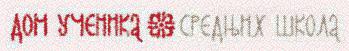 Дана: 27.02.2019. годинеНиш, улица Косовке девојке, број 6  Број: 290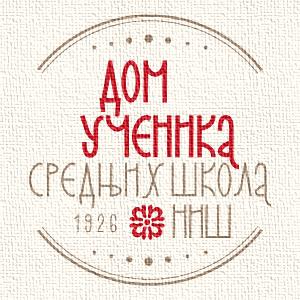 КОНКУРСНА ДОКУМЕНТАЦИЈА Дома ученика средњих школа НишЈНР-M 1.3.1/2019 Набавка радова у објектима „Димитрије Туцовић“ и „Стеван Синђелић“, подељено по партијамаФебруар 2019. годинеНа основу члана 32. и 61. Закона о јавним набавкама („Сл. Гласник РС” бр. 124/2012, 14/2015 и 68/2015), члана 2. Правилника о обавезним елементима конкурсне документације у поступцима јавних набавки и начину доказивања испуњености услова („Сл. Гласник РС” бр. 29/2013, 104/2013 и 86/2015), за спровођење поступка јавне набавке млае вредности ЈНР-М бр. 1.3.1./2019, на основу Одлуке о покретању поступка јавне набавке (бр. 219 од 18.02.2019. године) и Решења о образовању Комисије за јавну набавку (бр. 220 од 18.02.2019. године) припремљена је:    КОНКУРСНА ДОКУМЕНТАЦИЈАЈНР-М 1.3.1/2019 – Набавка радова у објектима „Димитрије Туцовић“ и „Стеван Синђелић“, подељено по партијамаКонкурсна документација садржи:  64 страна.1. ОПШТИ ПОДАЦИ О НАБАВЦИ   1.1. Подаци о наручиоцу:          1.2. Врста поступка јавне набавке: Предметна јавна набавка спроводи се у поступку јавне набавке мале вредности у складу са Законом о јавним набавкама и подзаконским актима којима се уређују јавне набавке.Предметна јавна  набавка  спроводи се за потребе Дома ученика средњих школа Ниш.1.3. Предмет јавне набавке: Предмет јавне набавке су радови.1.4. Циљ спровођења јавне набавке: Предметна јавна набавка спроводи се ради закључења уговора о јавној набавци радова за потребе објеката „Димитрије Туцовић“ и „Стеван Синђелић“ Дома ученика средњих школа Ниш, са роком важности до истека гарантног рока за радове и уграђени материјал и опрему који су саставни део конкурсне документације.1.5. Напомена да ли је у питању резервисана јавна набавка: Није.1.6. Електронска лицитација: Предметна јавна набавка се не спроводи путем електронске лицитације.1.7. Контакт:Особе за контакт су Сања Јовановић и Горан Стошић, сваким радним даном у периоду од 07:30 до 15:30 часова, Е-маил адреса: domucenikanis@gmail.com; 1.8. Начин преузимања конкурсне документације: Конкурсна документација се може преузети на: Порталу јавних набавки (portal.ujn.gov.rs );Интернет страни наручиоца (www.domucenikasrednjihskolanis.rs)1.9.Начин и рок за подношење понуда: Понуде са документацијом, достављају се у затвореној коверти или кутији, на начин да се приликом отварања понуда може са сигурношћу утврдити да се први пут отвара, на адресу наручиоца: Дом ученика средњих школа Ниш, улица Косовке девојке број 6.На омоту назначити предмет јавне набавке – ''Понуда за јавну набавку - Набавка радова у објектима „Димитрије Туцовић“ и „Стеван Синђелић“, за партију бр. __________________________ - ЈНР-М бр. 1.3.1./2019 – НЕ ОТВАРАТИ'', a на полеђини коверте назначити: пун назив, адресу понуђача, број телефона и контакт особу, за коју се подноси понуда.                                                                                                                                                                                                                                                                                                                                                                                                                                                                                                                                                                                                                                                                                                                                                                                                                                                                                                                                                                                                                                                                                                                                                                                                                                                                                                                                                                                                                                                                                                                                                                                                                                                                                                                                                                                                                                                                                                                                                                                                                                                                                                                                                                                                                                                                                                                                                                                                                                                                                                                                                                                                                                                                                                                                                                                                                                                                                                                                                                                                                                                                                                                                                                                                                                                                                                                                                                                                                                                                                                                                                                                                                                                                                                                                                                                                                                                                                                                                                                                                                                                                                                                                                                                                                                                                                                                                                                                                                                                                                                                                                                                                                                                                                                                                                                                                                                                                                                                                                                                                                                                                                                                                                                                                                                                                                                                                                                                                                                                                                                                                                                           	Последњи дан рока, односно датум и сат за подношење понуда:	Крајњи рок за достављање понуда је 05.03.2019. године до 10:00 часова, без обзира на начин достављања понуде.Последице пропуштања рока одређеног за подношење понуда:	Понуде које буду примљене након датума и сата одређеног за подношење  понуда сматраће се неблаговременим.	1.10. Обавештење о месту, дану и сату отварања понуда, као и времену и начину подношења пуномоћја:	Место отварања понуда: 	Јавно отварање понуда обавиће се у просторијама управе Дома ученика средњих школа Ниш, улица Косовке девојке број 6.Дан и сат отварања понуда:  Отварање понуда обавиће се дана 05.03.2019. године са почетком у 10:15 часова.   	Време и начин подношења пуномоћја: 	Јавном отварању понуда могу присуствовати овлашћени представници понуђача који морају имати писано овлашћење тј. пуномоћ.	 Писано овлашћење се предаје Комисији пре отварања понуда.	Уколико овлашћени представници не поднесу овлашћење, у поступку учествују као обична јавност.  	1.11. Обавештење о року у коме ће наручилац донети одлуку о додели уговора:	Одлука о додели уговора, са образложењем, донеће се у року не дужем од 10  дана од дана јавног отварања понуда, у складу са чланом 108. став 2. Закона о јавним набавкама.2. ПОДАЦИ О ПРЕДМЕТУ ЈАВНЕ НАБАВКЕ	2.1. Опис предмета набавке: Предмет јавне набавке је набавка радова – Набавка радова у објектима „Димитрије Туцовић“ и „Стеван Синђелић“, подељено по партијама, а за потребе Дома ученика средњих школа Ниш, а у свему према техничким и другим захтевима и условима из конкурсне документације.Техничке спецификације су дефинисане у тачки 3. конкурсне документације.2.2. Опис партије и ознака из општег речника набавке:НАБАВКА ЈЕ ОБЛИКОВАНА ПО ПАРТИЈАМА	Предметна јавна набавка је обликована по партијама:Партија 1 - Израда и уградња експанзионог суда и сигурносних водова у објекту „Димитрије Туцовић“;Партија 2 – Уређење травнатих површина објекта „Димитрије Туцовић“;Партија 3 – Лимарски радови у оба објекта;Партија 4 – Адаптација унутрашњих просторија и израда надстрешнице на објекту „Димитрије Туцовић“.3. ВРСТА, ТЕХНИЧКЕ КАРАКТЕРИСТИКЕ, КВАЛИТЕТ, КОЛИЧИНА И ОПИС ВРСТЕ РАДОВА, НАЧИН СПРОВОЂЕЊА КОНТРОЛЕ И ОБЕЗБЕЂЕЊА ГАРАНЦИЈЕ КВАЛИТЕТА, РОК ИЗВРШЕЊА, МЕСТО ИЗВРШЕЊА,  ЕВЕНТУАЛНЕ ИСПОРУКЕ И СЛ.	3.1. Врста и количина добараПредмет јавне набавке ЈНР-М 1.3.1/2019 je – Набавка радова у објектима „Димитрије Туцовић“ и „Стеван Синђелић“, подељено по партијама Партија 1 - Израда и уградња експанзионог суда и сигурносних водова у објекту „Димитрије Туцовић“;Партија 2 – Уређење травнатих површина објекта „Димитрије Туцовић“Партија 3 – Лимарски радови у оба објектаЛимаркси радови за објекат „Стеван Синђелић“Лимарски радови за објекат „Димитрије Туцовић“Партија 4 – Адаптација унутрашњих просторија и израда надстрешнице на објекту „Димитрије Туцовић“Адаптација унутрашњих просторија у објекту „Димитрије Туцовић“Израда надстрешнице на објекту „Димитрије Туцовић“3.2. Техничке карактеристикеОва конкурсна документација садржи техничку документацију и планове и односи се на партију 4. Понуђач може извршити увид у исте сваког радног дана од 07:30-15:30 у управној згради Дома ученика у улици Косовке девојке бр. 6. Потребно је доставити захтев на меморандуму и обавестити наручиоца о датуму и времену доласка за разгледање и копирање техничке документације. 3.3. КвалитетКвалитет мора да буде у складу са важећим стандардима и атестима.3.4. Начин спровођења контроле и обезбеђивања гаранције квалитетаКонтрола радова и опреме вршиће се приликом примопредаје, у складу са техничком спецификацијом, а све рекламације од стране Наручиоца у погледу квантитета и квалитета Извођач  ће прихватити уколико се констатују у складу са закљученим уговором о јавној набавци.3.5. Рок извођења радоваРок извођења тражених радова: За партију 1: 10 радних дана дана од дана увођења у посао.За партију 2: 10 радних дана дана од дана увођења у посао.За партију 3: 10 радних дана за објекат „Стеван Синђелић“, за објекат „Димитрије Туцовић“ у складу са динамиком фасадних радова тј. изводиће се упоредо дана од дана увођења у посао.За партију 4: 30 радних дана од дана увођења у посао. У случају да понуђач из објективних и доказивих разлога не може да изврши испоруку тражених радова према добијеним диспозицијама дужан је да Наручиоцу поднесе писано образложење, којим ће захтевати додатни рок испоруке тражених радова и опреме.Уколико захтев за додатним роком испоруке тражених радова буде оправдан, неће се реализовати средство финансијског обезбеђења.3.6. Место извођењаИзвођење радова вршиће се на адреси: Дом ученика средњих школа Ниш, за објекат Димитрије Туцовић улица Бранка Радичевића бр. 1 и за објекат Стеван Синђелић улица Косовке девојке бр.6. 	Привремене ситтуације и окончана ситуација за изведене грађевиске радове, испостављаће се  Дому ученика средњих школа Ниш.Датум 					              	Понуђач    М. П. _____________________________			________________________________Напомене: Потписивањем „Врста, техничке карактеристике (Спецификације), квалитет, количина и опис добара, начин спровођења контроле и обезбеђења гаранције квалитета, рок извршења, место и рок испоруке добара, евентуалне додтане услуге и сл.“ понуђач је сагласан са целим поглављем и свим горе наведеним. Понуђач мора да попуни, овери печатом и потпише, чиме потврђује да је сагласан са поглављем II. Уколико понуђачи подносе заједничку понуду, група понуђача може да се определи да  потписују и печатом оверавају сви понуђачи из групе понуђача или група понуђача може да одреди једног понуђача из групе који ће попунити, потписати и печатом оверити  понуду.4. УСЛОВИ ЗА УЧЕШЋЕ У ПОСТУПКУ ЈАВНЕ НАБАВКЕ И УПУТСТВО ЗА ДОКАЗИВАЊЕ ТИХ УСЛОВА 	4.1. Обавезни услови за понуђача прописани чланом 75 ЗЈНПраво на учешће у поступку предметне јавне набавке има понуђач који испуњава обавезне услове за учешће у поступку јавне набавке дефинисане чл. 75. Закона, и то:4.2. Додатни услови за понуђача прописани чланом 76. ЗЈНПонуђач који учествује у поступку предметне набавке, мора испунити додатне услове за учешће у поступку јавне набавке, дефинисане чл. 76. Закона, и то:Уколико понуђач подноси понуду са подизвођачем, у складу са чланом 80. Закона, подизвођач мора да испуњава обавезне услове из члана 75. став 1. тач. 1) до 4) Закона и услов из члана 75. став 1. тачка 5) Закона, за део набавке који ће понуђач извршити преко подизвођача.Уколико понуду подноси група понуђача, сваки понуђач из групе понуђача, мора да испуни обавезне услове из члана 75. став 1. тач. 1) до 4) Закона, а додатне услове испуњавају заједно.Услов из члана 75. став 1. тач. 5) Закона, дужан је да испуни понуђач из групе понуђача којем је поверено извршење дела набавке за који је неопходна испуњеност тог услова.Изјава мора да буде потписана од стране овлашћеног лица понуђача и оверена печатом. Уколико Изјаву потписује лице које није уписано у регистар као лице овлашћено за заступање, потребно је уз понуду доставити овлашћење за потписивање.Уколико понуду подноси група понуђача, Изјава мора бити потписана од стране овлашћеног лица сваког понуђача из групе понуђача и оверена печатом.Уколико понуђач подноси понуду са подизвођачем, понуђач је дужан да достави Изјаву подизвођача потписану од стране овлашћеног лица подизвођача и оверену печатом.Наручилац може пре доношења одлуке о додели уговора да тражи од понуђача, чија је понуда оцењена као најповољнија, да достави на увид оригинал или оверену копију свих или појединих доказа о испуњености услова.Ако понуђач у остављеном примереном року, који не може бити краћи од 5 дана, не достави на увид оригинал или оверену копију тражених доказа, наручилац ће његову понуду одбити као неприхватљиву.Понуђач није дужан да доставља на увид доказе који су јавно доступни на интернет страницама надлежних органа.Понуђач је дужан да без одлагања писмено обавести наручиоца о било којојпромени у вези са испуњеношћу услова из поступка јавне набавке, која наступи до доношења одлуке, односно закључења уговора, односно током важења уговора о јавној набавци и да је документује на прописани начин.5. УПУТСТВО ПОНУЂАЧИМА КАКО ДА САЧИНЕ ПОНУДУ5.1. ПОДАЦИ О ЈЕЗИКУ НА КОЈЕМ ПОНУДА МОРА ДА БУДЕ САСТАВЉЕНАПонуђач подноси понуду на српском језику.Уколико је неки од докумената на страном језику понуђач, поред тог документа мора да достави и превод на српски језик, оверен од стране судског тумача, уколико у конкурсној документацији није другачије назначено.Званични језици бивших СФРЈ република (осим српског) сматрају се страним језицима.5.2. НАЧИН НА КОЈИ ПОНУДА МОРА ДА БУДЕ САЧИЊЕНАПонуђач понуду подноси непосредно или путем поште у затвореној коверти или кутији, затворену на начин да се приликом отварања понуда може са сигурношћу утврдити да се први пут отвара.На полеђини коверте или на кутији навести назив и адресу понуђача.У случају да понуду подноси група понуђача, на коверти је потребно назначити да се ради о групи понуђача и навести називе и адресу свих учесника у заједничкој понуди.Понуду доставити на адресу: Дом ученика средњих школа, улица Косовке девојке број 6, 18000 Ниш, са назнаком: ,,понуда за набавку радова – ЈНР - М 1.3.1./2019 Набавка радова у објектима „Димитрије Туцовић“ и „Стеван Синђелић“, подељено по партијама, а за потребе Дома ученика средњих школа Ниш.- НЕ ОТВАРАТИ”.Понуда се сматра благовременом уколико је примљена од стране наручиоца до 05.03.2019. године до 10:00 часова.Наручилац ће, по пријему одређене понуде, на коверти, односно кутији у којој се понуда налази, обележити време пријема и евидентирати број и датум понуде према редоследу приспећа. Уколико је понуда достављена непосредно наручилац ће понуђачу предати потврду пријема понуде.У потврди о пријему наручилац ће навести датум и сат пријема понуде.Понуда коју наручилац није примио у року одређеном за подношење понуда, односно која је примљена по истеку дана и сата до којег се могу понуде подносити, сматраће се неблаговременом и биће враћена по окончању поступка отварања понуда неотворену, са назнаком да је поднета неблаговремено.Јавно отварање понуда обавиће се дана 05.03.2019. године са почетком у 10:15 часова, у просторијама наручиоца у управној згради у улици Косовке девојке број 6 у Нишу, уз присуство овлашћених представника понуђача.Представник понуђача, пре почетка јавног отварања понуда дужан је да поднесе наручиоцу писмено овлашћење за учешће у поступку јавног отварања понуда,које је заведено код понуђача, оверено печатом и потписано од стране одговорног лицапонуђача.Понуда мора да садржи:попуњен, од стране понуђача потписан и печатом оверен Образац понуде;попуњене, од стране понуђача потписане и печатом оверене изјаве које су садржане у обрасцима који су саставни део конкурсне документације, с тим да образац Трошкови понуде није неопходно попунити и потписати;доказе о испуњавању обавезних и додатних услова од којег зависи прихватљивост понуде;попуњен, потписан и печатом оверен модел уговора.Понудом мора бити доказано испуњење обавезних и додатних услова као и посебних захтева наручиоца у погледу околности од којих зависи прихватљивост понуде. Понуда мора бити сачињена тако да је из ње могуће утврдити њену стварну садржину и да је могуће упоредити је са другим понудама. У супротном, понуда ће бити одбијена због битних недостатака понуде.Обрасци који су саставни део конкурсне документације се могу користити искључиво за попуњавање и унос захтеваних података, а њихова садржина и форма се не могу мењати.У случају да понуђач у својој понуди поднесе неки образац који не одговара оригиналном обрасцу из конкурсне документације, такве ће се понуда сматрати неисправном и као таква ће бити одбијена.Напомена:Уколико понуђачи подносе заједничку понуду, група понуђача може да се определи да обрасце дате у конкурсној документацији потписују и печатом оверавају сви понуђачи из групе понуђача или група понуђача може да одреди једног понуђача из групе који ће потписивати и печатом  оверавати обрасце дате у конкурсној документацији, изузев образацакоји подразумевају давање изјава под матерјалном и кривичном одговорношћу (нпр. Изјава о независној понуди, Изјава о испуњавању услова из чл. 75 и 76. Закона),који морају бити потписани и оверени печатом од стране свагог понуђача из групе понуђача.У случају да се понуђачи определе да један понуђач из групе потписује и печатом оверава обрасце дате у конкурсној документацији(изузев образаца којиподразумевају давање изјава под материјалном и кривичном одговорношћу), наведено треба дефинисати споразумом којим се понуђачи из групе међусобно и према наручиоцу обавезују на извршење јавне набавке, а који чини саставни део заједничке понуде сагласно чл. 81. Закона.5.3. ПАРТИЈЕПредметна набавка је обликована по партијамa.5.4.  ПОНУДА СА ВАРИЈАНТАМАПодношење понуде са варијантама није дозвољено.5.5. НАЧИН ИЗМЕНЕ, ДОПУНЕ И ОПОЗИВА ПОНУДЕУ року за подношење понуде понуђач може да измени, допуни или опозове своју понуду на начин који је одређен за подношење понуде.Понуђач је дужан да јасно назначи који део понуде мења односно која документа накнадно доставља.Измену, допуну или опозив понуде треба доставити на адресу: Дом ученика средњих школа, улица Косовке девојке број 6, са назнаком:„Измена понуде за јавну набавку радова - ЈНР - М 1.3.1./2019 – Набавка радова у објектима „Димитрије Туцовић“ и „Стеван Синђелић“, подељено по партијама, а за потребе Дома ученика средњих школа Ниш - НЕ ОТВАРАТИ” или„Допуна понуде за јавну набавку радова ЈНР - М 1.3.1./2019 – Набавка радова у објектима „Димитрије Туцовић“ и „Стеван Синђелић“, подељено по партијама, а за потребе Дома ученика средњих школа Ниш - НЕ ОТВАРАТИ ” или„Опозив понуде за јавну набавку радова - ЈНР - М 1.3.1./2019 – Набавка радова у објектима „Димитрије Туцовић“ и „Стеван Синђелић“, подељено по партијама, а за потребе Дома ученика средњих школа Ниш - НЕ ОТВАРАТИ ”  или„Измена и допуна понуде за јавну набавку радова - ЈНР - М 1.3.1./2019 – Набавка радова у објектима „Димитрије Туцовић“ и „Стеван Синђелић“, подељено по партијама, а за потребе Дома ученика средњих школа Ниш - НЕ ОТВАРАТИ ”.На полеђини коверте или на кутији навести назив и адресу понуђача. У случају да понуду подноси група понуђача, на коверти је потребно назначити да се ради о групи понуђача и навести називе и адресу свих учесника у заједничкој понуди.По истеку рока за подношење понуда понуђач не може да повуче нити да мења своју понуду.5.6. УЧЕСТВОВАЊЕ У ЗАЈЕДНИЧКОЈ ПОНУДИ ИЛИ КАО ПОДИЗВОЂАЧ Понуђач може да поднесе само једну понуду.Понуђач који је самостално поднео понуду не може истовремено да учествује у заједничкој понуди или као подизвођач, нити исто лице може учествовати у више заједничких понуда.У Обрасцу понуде (поглавље 6.), понуђач наводи на који начин подноси понуду, односно да ли подноси понуду самостално, или као заједничку понуду, или подноси понуду са подизвођачем.5.7. ПОНУДА СА ПОДИЗВОЂАЧЕМУколико понуђач подноси понуду са подизвођачем дужан је да у Обрасцу понуде (поглавље 6.) наведе да понуду подноси са подизвођачем, проценат укупне вредности набавке који ће поверити подизвођачу,  а који не може бити већи од 50%, као и део предмета набавке који ће извршити преко подизвођача. Понуђач у Обрасцу понуде наводи назив и седиште подизвођача, уколико ће делимично извршење набавке поверити подизвођачу.Уколико уговор о јавној набавци буде закључен између наручиоца и понуђача који подноси понуду са подизвођачем, тај подизвођач ће бити наведен и у уговору о јавној набавци.Понуђач је дужан да за подизвођаче достави доказе о испуњености услова који су наведени у поглављу 4.конкурсне документације, у складу са упутством како се доказује испуњеност услова (Образац изјавеизпоглаваља 4. одељак 3.).Понуђач у потпуности одговара наручиоцу за извршење обавеза из поступка јавне набавке, односно извршење уговорних обавеза, без обзира на број подизвођача.Понуђач је дужан да наручиоцу, на његов захтев, омогући приступ код подизвођача, ради утврђивања испуњености тражених услова.5.8. ЗАЈЕДНИЧКА ПОНУДАПонуду може поднети група понуђача.Уколико понуду подноси група понуђача, саставни део заједничке понуде мора бити споразум којим се понуђачи из групе међусобно и према наручиоцу обавезују на извршење јавне набавке, а који обавезно садржи податке из члана 81.ст. 3 Закона и то податке о: члану групе који ће бити носилац посла, односно који ће поднети понуду и који ће заступати групу понуђача пред наручиоцем, опис послова сваког од понуђача из групе понушача у извршењу уговора.Група понуђача је дужна да достави све доказе о испуњености услова који су наведени у поглављу 4. конкурсне документације, у складу са упутством како се доказује испуњеност услова. Понуђачи из групе понуђача одговарају неограничено солидарно према наручиоцу.Задруга може поднети понуду самостално, у своје име, а за рачун задругара или заједничку понуду у име задругара.Ако задруга подноси понуду у своје име за обавезе из поступка јавне набавке и уговора о јавној набавци одговара задруга и задругари у складу са законом.Ако задруга подноси заједничку понуду у име задругара за обавезе из поступка јавне набавке и уговора о јавној набавци неограничено солидарно одговарају задругари.5.9. НАЧИН И УСЛОВИ ПЛАЋАЊА, ГАРАНТНИ РОК, КАО И ДРУГЕ ОКОЛНОСТИ ОД КОЈИХ ЗАВИСИ ПРИХВАТЉИВОСТ  ПОНУДЕ5.9.1. Захтеви у погледу начина, рока и услова плаћања.Аванс није дозвољен. Рок плаћања не може бити краћи од 5 дана од дана службеног пријема исправно испостављеног рачуна за извршене радове, али не и дужи од 45 дана у складу са Законом о роковима измирења новчаних обавеза у комерцијалним трансакцијама („Службени гласник РС“, бр. 119/12).Уколико је понуђени рок плаћања краћи од траженог понуда ће бити одбијена као неприхватљива.Плаћање се врши уплатом на рачун Извођача радова. 5.9.2. Рока за завршетак радоваЗа партију 1: 10 радних дана дана од дана увођења у посао.За партију 2: 10 радних дана дана од дана увођења у посао.За партију 3: 10 радних дана за објекат „Стеван Синђелић“, за објекат „Димитрије Туцовић“ у складу са динамиком фасадних радова тј. изводиће се упоредо дана од дана увођења у посао.За партију 4: 30 радних дана од дана увођења у посао. 5.9.3. Место извођења радоваУл. Бранка Радичевића бр. 1, 18000 Ниш, општина Бубањ и ул. Косовке девојке бр. 6, 18000 Ниш општина Пантелеј..5.9.4. Захтев у погледу рока важења понудеРок важења понуде не може бити краћи од 30 дана од дана отварања понуда.У случају истека рока важења понуде, наручилац је дужан да у писаном облику затражи од понуђача продужење рока важења понуде.Понуђач који прихвати захтев за продужење рока важења понуде на може мењати понуду.5.10. ВАЛУТА И НАЧИН НА КОЈИ МОРА ДА БУДЕ НАВЕДЕНА И ИЗРАЖЕНА ЦЕНА У ПОНУДИЦена мора бити исказана у динарима без припадајућег пореза, са урачунатим свим трошковима које понуђач има у реализацији предметне јавне набавке.У цене исказане у понуди морају бити укључени сви трошкови који могу настати на основу ове јавне набавке.Ако је у понуди исказана неуобичајено ниска цена, која значајно одступа у односу на тржишно упоредиву цену и изазива сумњу у могућност извршења јавне набавке у складу са понуђеним условима, наручилац ће поступити у складу са чланом 92. Закона.Ако понуђена цена укључује увозну царину и друге дажбине, понуђач је дужан да тај део одвојено искаже у динарима.5.11. ПОДАЦИ О ВРСТИ, САДРЖИНИ, НАЧИНУ ПОДНОШЕЊА, ВИСИНИ И РОКОВИМА ОБЕЗБЕЂЕЊА ИСПУЊЕЊА ОБАВЕЗА ПОНУЂАЧАПонуђач је обавезан да уз понуду достави:Меница за отклањање недостатака у гарантном року предаје се Наручиоцу у тренутку примопредаје радова.У случају да понуду подноси група понуђача све менице доставља овлашћени члан групе (носилац посла) – представник групе понуђача или други понуђач из групе понуђача овлашћен Споразумом да може у име групе понуђача дати средства обезбеђења.5.12. ПОДАЦИ О ДРЖАВНОМ ОРГАНУ ИЛИ ОРГАНИЗАЦИЈИ, ОДНОСНО ОРГАНУ ИЛИ СЛУЖБИ ТЕРИТОРИЈАЛНЕ АУТОНОМИЈЕ  ИЛИ ЛОКАЛНЕ САМОУПРАВЕ ГДЕ СЕ МОГУ БЛАГОВРЕМЕНО ДОБИТИ ИСПРАВНИ ПОДАЦИ О ПОРЕСКИМ ОБАВЕЗАМА, ЗАШТИТИ ЖИВОТНЕ СРЕДИНЕ, ЗАШТИТИ ПРИ ЗАПОШЉАВАЊУ, УСЛОВИМА РАДА И СЛ., А КОЈИ СУ ВЕЗАНИ ЗА ИЗВРШЕЊЕ УГОВОРА О ЈАВНОЈ НАБАВЦИ Подаци о пореским обавезама се могу добити у Пореској управи, Министарства финансија.Подаци о заштити животне средине се могу добити у Агенцији за заштиту животне средине и у Министарству енергетике, развоја и заштите животне средине.Подаци о заштити при запошљавању и условима рада се могу добити у Министарству рада, запошљавања и социјалне политике.5.13. ЗАШТИТА ПОВЕРЉИВОСТИ ПОДАТАКА КОЈЕ НАРУЧИЛАЦ СТАВЉА ПОНУЂАЧИМА НА РАСПОЛАГАЊЕ, УКЉУЧУЈУЋИ И ЊИХОВЕ ПОДИЗВОЂАЧЕ Предметна набавка не садржи поверљиве информације које наручилац ставља на располагање.5.14. ДОДАТНЕ ИНФОРМАЦИЈЕ ИЛИ ПОЈАШЊЕЊА У ВЕЗИ СА ПРИПРЕМАЊЕМ ПОНУДЕЗаинтересовано лице може, у писаном облику на е-маил: domucenikanis@gmail.com, тражити од наручиоца додатне информације или појашњења у вези са припремањем понуде, најкасније 5 дана пре истека рока за подношење понуде. Наручилац ће заинтересованом лицу у року од 3 (три) дана од дана пријема захтева за додатним информацијама или појашњењима конкурсне документације, одговор доставити у писаном облику и истовремено ће ту информацију објавити на Порталу јавних набавки и на својој интернет страници.Додатне информације или појашњења упућују се са напоменом „Захтев за додатним информацијама или појашњењима конкурсне документације, јавна набавка редни број ЈНР - М 1.3.1./2019  – Набавка радова у објектима „Димитрије Туцовић“ и „Стеван Синђелић“, подељено по партијама.Ако наручилац измени или допуни конкурсну документацију 8 или мање дана пре истека рока за подношење понуда, дужан је да продужи рок за подношење понуда и објави обавештење о продужењу рока за подношење понуда.По истеку рока предвиђеног за подношење понуда наручилац не може да мења нити да допуњује конкурсну документацију.Тражење додатних информација или појашњења у вези са припремањем понуде телефоном није дозвољено.Комуникација у поступку јавне набавке врши се искључиво на начин одређен чланом 20. Закона.5.15. ДОДАТНА ОБЈАШЊЕЊА ОД ПОНУЂАЧА ПОСЛЕ ОТВАРАЊА ПОНУДА И КОНТРОЛА КОД ПОНУЂАЧА ОДНОСНО ЊЕГОВОГ ПОДИЗВОЂАЧА После отварања понуда наручилац може приликом стручне оцене понуда да у писаном облику захтева од понуђача додатна објашњења која ће му помоћи при прегледу, вредновању и упоређивању понуда, а може да врши контролу (увид) код понуђача, односно његовог подизвођача (члан 93. Закона).Уколико наручилац оцени да су потребна додатна објашњења или је потребно извршити контролу (увид) код понуђача, односно његовог подизвођача, наручилац ће понуђачу оставити примерени рок да поступи по позиву наручиоца, односно да омогући наручиоцу контролу (увид) код понуђача, као и код његовог подизвођача. Наручилац може уз сагласност понуђача да изврши исправке рачунских грешака уочених приликом разматрања понуде по окончаном поступку отварања.У случају разлике између јединичне и укупне цене, меродавна је јединична цена.Ако се понуђач не сагласи са исправком рачунских грешака, наручилац ће његову понуду одбити као неприхватљиву.5.16. ВРСТА КРИТЕРИЈУМА ЗА ДОДЕЛУ УГОВОРА, ЕЛЕМЕНТИ КРИТЕРИЈУМА НА ОСНОВУ КОЈИХ СЕ ДОДЕЉУЈЕ УГОВОР И МЕТОДОЛОГИЈА ЗА ДОДЕЛУ ПОНДЕРА ЗА СВАКИ ЕЛЕМЕНТ КРИТЕРИЈУМАИзбор најповољније понуде ће се извршити применом критеријума „Најнижа понуђена цена“. Уколико након извршеног рангирања, две или више понуда имају исту понуђену цену, биће изабрана понуда понуђача који је понудио дужи рок важења понуде. Ако и тада више понуда буду идентичне, биће изабрана понуда понуђача који је понудио краћи рок испоруке. Уколико и тада није могуће извршити избор понуде, приступиће се систему жребања као крајњем критеријуму за одабир понуда.5.17. ЕЛЕМЕНТИ КРИТЕРИЈУМА НА ОСНОВУ КОЈИХ ЋЕ НАРУЧИЛАЦ ИЗВРШИТИ ДОДЕЛУ УГОВОРА У СИТУАЦИЈИ КАДА ПОСТОЈЕ ДВЕ ИЛИ ВИШЕ ПОНУДА СА ЈЕДНАКИМ БРОЈЕМ ПОНДЕРА ИЛИ ИСТОМ ПОНУЂЕНОМ ЦЕНОМ Уколико две или више понуда имају исту најнижу понуђену цену, као најповољнија биће изабрана понуда оног понуђача који је понудио краћи рок за завршетак предметних радова. 5.18. КОРИШЋЕЊЕ ПАТЕНТА И ОДГОВОРНОСТ ЗА ПОВРЕДУ ЗАШТИЋЕНИХ ПРАВА ИНТЕЛЕКТУАЛНЕ СВОЈИНЕ ТРЕЋИХ ЛИЦАНакнаду за коришћење патената, као и одговорност за повреду заштићених права интелектуалне својине трећих лица сноси понуђач.5.19. НАЧИН И РОК ЗА ПОДНОШЕЊЕ ЗАХТЕВА ЗА ЗАШТИТУ ПРАВА ПОНУЂАЧА Захтев за заштиту права може да поднесе понуђач, односно заинтересовано лице које има интерес за закључење уговора и који је претрпео или би могао да претрпи штету због поступања наручиоца противно одредбама Закона. Захтев за заштиту права подноси се наручиоцу, а копија се истовремено доставља Републичкој комисији. Захтев за заштиту права може се поднети у току целог поступка јавне набавке, против сваке радње наручиоца, осим ако Законом ниј другачије одређено.Захтев за заштиту права се доставља непосредно, електронском поштомна e-mail: domucenikanis@gmail.com или препорученом пошиљком са повратницом на адресу наручиоца .Дом ученика средњих школа, улица Косовке девојке број 6, 18000 Ниш. О поднетом захтеву за заштиту права наручилац објављује обавештење на Порталу јавних набавки и својој интернет страници, најкасније у року од 2 дана од дана пријема захтева за заштиту права.Уколико се захтевом за заштиту права оспорава врста поступка, садржина позива за подношење понуда или конкурсне документације, захтев ће се сматрати благовременим уколико је примљен од стране наручиоца најкасније седам дана пре истека рока за подношење понуда, без обзира на начин достављања и уколико је подносилац захтева у складу са чланом 63. став 2. Закона указао наручиоцу на евентуалне недостатке и неправилности, а наручилац исте није отклонио. Захтев за заштиту права којим се оспоравају радње које наручилац предузме пре истека рока за подношење понуда, а након истека рока из претходног става, сматраће се благовременим уколико је поднет најкасније до истека рока за подношење понуда.После доношења одлуке о додели уговора или одлуке о обустави поступка јавне набавке, рок за подношење захтева за заштиту права је 5 дана од дана објављивању одлуке на Порталу јавних набавки.Захтевом за заштиту права не могу се оспоравати радње наручиоца предузете у поступку јавне набавке ако су подносиоцу захтева били или могли бити познати разлози за његово подношење пре истека рока за подношење понуда, а подносилац захтева га није поднео пре истека тог рока.Ако је у истом поступку јавне набавке поново поднет захтев за заштиту права од стране истог подносиоца захтева, у том захтеву се не могу оспоравати радње наручиоца за које је подносилац захтева знао или могао знати приликом подношења претходног захтева. Захтев за заштиту права не задржава даље активности наручиоца у поступку јавне набавке у складу са одредбама члана 150. Закона.Подносилац захтева је дужан да на рачун буџета Републике Србије уплати таксу од 120.000,00 динара.У складу са Упутством о уплати таксе за подношење захтева за заштиту права, које је објављено на интернет страници Републичке комисије за заштиту права, као доказ о уплати таксе, у смислу члана 151. став 1.тачка 6) Закона, прихватиће се:1) Потврда о извршеној уплати републичке административне таксе из члана 156. Закона;2) Налог за уплату, први примерак, оверен потписом овлашћеног лица и печатом банке или Поште, који садржи и друге напред поменуте елементе потврде о извршеној уплати републичке административне таксе, као и назив подносиоца захтева за заштиту права за којег је извршена уплата републичке административне таксе;3) Потврда издата од стране Републике Србије, Министарства финансија, Управе за трезор, која садржи све напред поменуте елементе, за подносиоце захтева за заштиту права (корисници буџетских средстава, корисници средстава организација за обавезно социјално осигурање и други корисници јавних средстава) који имају отворен рачун у оквиру припадајућег консолидованог рачуна трезора, а који се води у Управи за трезор;4) Потврда издата од стране Народне банке Србије, која садржи све напред поменуте елементе, за подносиоце захтева за заштиту права (банке и други субјекти) који имају отворен рачун код Народне банке Србијеу складу са законом и другим прописом.Поступак заштите права понуђача регулисан је одредбама чл. 138. -167. Закона.5.20. РОК У КОЈЕМ ЋЕ УГОВОР БИТИ ЗАКЉУЧЕНУговор о јавној набавци ће бити закључен са понуђачем којем је додељен уговор у року од 5 дана од дана протека рока за подношење захтева за заштиту права из члана 149. Закона.У случају да је поднета само једна понуда наручилац може закључити уговор пре истека рока за подношење захтева за заштиту права, у складу са чланом 112.став 2. тачка 5) Закона. 6.  ОБРАЗАЦ  ПОНУДЕ СА ОБРАСЦЕМ СТРУКТУРЕ ЦЕНЕ СА УПУТСТВОМ КАКО ДА СЕ ПОПУНИЈНР - М 1.3.1./2019  – Набавка радова у објектима „Димитрије Туцовић“ и „Стеван Синђелић“, подељено по партијама Понуду дајемо (заокружити)	а) самостално б) заједничка понуда ц) понуда са подизвођачемУпутство за попуњавање обрасца стуктуре цене:Понуђач треба да попуни образац структуре цене на следећи начин:у колону 5. уписати колико износи јединична цена без ПДВ-а, за сваку позицију описа тражених радова;у колону 6. уписати колико износи јединична цена са ПДВ-ом, за сваку позицију описа тражених радова;у колону 7. уписати укупну цену без ПДВ-а за сваку тражену позицију радова јавне набавке и то што ће помножити јединичну цену без ПДВ-а  (наведену у колону 5.) са тераженим количинама (које су наведене у у колони 4.); у колону 8. уписати укупну цену са ПДВ-ом за сваку тражену позицију радова јавне набавке и то што ће помножити јединичну цену са ПДВ-ом  (наведену у колону 6.) са тераженим количинама (које су наведене у у колони 4.); На крају уписати укупну цену предмета набавке без ПДВ-а и са ПДВ-ом .НАПОМЕНА: У цену су урачунати сви пратећи трошкови које понуђач има од места набавке  на  места извођења радова.Приликом попуњавања понуде цене треба дати заокружено на две децимале. Уколико понуђач начини грешку у попуњавању, дужан је да исту избели и правилно попуни, а место начињене грешке парафира и овери печатом.Изјављујем да подношењем понуде у потпуности прихватам услове из јавног позива за доделу уговора и све услове из конкурсне документације.Одговорно изјављујем да су све информације садржане у понуди истините и свестан сам да ме давање нетачних или непотпуних информација може довести до искључења из овог поступка јавне набавке..Понуду дајемо (заокружити)	а) самостално б) заједничка понуда ц) понуда са подизвођачемУпутство за попуњавање обрасца стуктуре цене:Понуђач треба да попуни образац структуре цене на следећи начин:у колону 5. уписати колико износи јединична цена без ПДВ-а, за сваку позицију описа тражених радова;у колону 6. уписати колико износи јединична цена са ПДВ-ом, за сваку позицију описа тражених радова;у колону 7. уписати укупну цену без ПДВ-а за сваку тражену позицију радова јавне набавке и то што ће помножити јединичну цену без ПДВ-а  (наведену у колону 5.) са тераженим количинама (које су наведене у у колони 4.); у колону 8. уписати укупну цену са ПДВ-ом за сваку тражену позицију радова јавне набавке и то што ће помножити јединичну цену са ПДВ-ом  (наведену у колону 6.) са тераженим количинама (које су наведене у у колони 4.); На крају уписати укупну цену предмета набавке без ПДВ-а и са ПДВ-ом .НАПОМЕНА: У цену су урачунати сви пратећи трошкови које понуђач има од места набавке  на  места извођења радова.Приликом попуњавања понуде цене треба дати заокружено на две децимале. Уколико понуђач начини грешку у попуњавању, дужан је да исту избели и правилно попуни, а место начињене грешке парафира и овери печатом.Изјављујем да подношењем понуде у потпуности прихватам услове из јавног позива за доделу уговора и све услове из конкурсне документације.Одговорно изјављујем да су све информације садржане у понуди истините и свестан сам да ме давање нетачних или непотпуних информација може довести до искључења из овог поступка јавне набавке.Понуду дајемо (заокружити)	а) самостално б) заједничка понуда ц) понуда са подизвођачемУпутство за попуњавање обрасца стуктуре цене:Понуђач треба да попуни образац структуре цене на следећи начин:у колону 5. уписати колико износи јединична цена без ПДВ-а, за сваку позицију описа тражених радова;у колону 6. уписати колико износи јединична цена са ПДВ-ом, за сваку позицију описа тражених радова;у колону 7. уписати укупну цену без ПДВ-а за сваку тражену позицију радова јавне набавке и то што ће помножити јединичну цену без ПДВ-а  (наведену у колону 5.) са тераженим количинама (које су наведене у у колони 4.); у колону 8. уписати укупну цену са ПДВ-ом за сваку тражену позицију радова јавне набавке и то што ће помножити јединичну цену са ПДВ-ом  (наведену у колону 6.) са тераженим количинама (које су наведене у у колони 4.); На крају уписати укупну цену предмета набавке без ПДВ-а и са ПДВ-ом .НАПОМЕНА: У цену су урачунати сви пратећи трошкови које понуђач има од места набавке  на  места извођења радова.Приликом попуњавања понуде цене треба дати заокружено на две децимале. Уколико понуђач начини грешку у попуњавању, дужан је да исту избели и правилно попуни, а место начињене грешке парафира и овери печатом.Изјављујем да подношењем понуде у потпуности прихватам услове из јавног позива за доделу уговора и све услове из конкурсне документације.Одговорно изјављујем да су све информације садржане у понуди истините и свестан сам да ме давање нетачних или непотпуних информација може довести до искључења из овог поступка јавне набавке.Понуду дајемо (заокружити)	а) самостално б) заједничка понуда ц) понуда са подизвођачемУпутство за попуњавање обрасца стуктуре цене:Понуђач треба да попуни образац структуре цене на следећи начин:у колону 5. уписати колико износи јединична цена без ПДВ-а, за сваку позицију описа тражених радова;у колону 6. уписати колико износи јединична цена са ПДВ-ом, за сваку позицију описа тражених радова;у колону 7. уписати укупну цену без ПДВ-а за сваку тражену позицију радова јавне набавке и то што ће помножити јединичну цену без ПДВ-а  (наведену у колону 5.) са тераженим количинама (које су наведене у у колони 4.); у колону 8. уписати укупну цену са ПДВ-ом за сваку тражену позицију радова јавне набавке и то што ће помножити јединичну цену са ПДВ-ом  (наведену у колону 6.) са тераженим количинама (које су наведене у у колони 4.); На крају уписати укупну цену предмета набавке без ПДВ-а и са ПДВ-ом .НАПОМЕНА: У цену су урачунати сви пратећи трошкови које понуђач има од места набавке  на  места извођења радова.Приликом попуњавања понуде цене треба дати заокружено на две децимале. Уколико понуђач начини грешку у попуњавању, дужан је да исту избели и правилно попуни, а место начињене грешке парафира и овери печатом.Изјављујем да подношењем понуде у потпуности прихватам услове из јавног позива за доделу уговора и све услове из конкурсне документације.Одговорно изјављујем да су све информације садржане у понуди истините и свестан сам да ме давање нетачних или непотпуних информација може довести до искључења из овог поступка јавне набавке.Прилози обрасца понуде: ►Прилог 1(подаци о понуђачу), ►Прилог 2 (подаци о члановима групе понуђача) и ►Прилог 3(подаци о подизвођу)	ПРИЛОГ 1ОБРАЗАЦ - ПОДАЦИ О ПОНУЂАЧУ(КАДА НАСТУПА САМОСТАЛНО ИЛИ СА ПОДИЗВОЂАЧЕМ)Уколико уговор буде потписало друго лице уз потписани уговор доставља се овлашћење заступника понуђача да то лице може потписати уговор. ПРИЛОГ 2ОБРАЗАЦ - ПОДАЦИ О ПОНУЂАЧУ(КАДА НАСТУПА У ЗАЈЕДНИЧКОЈ ПОНУДИ)	Уколико уговор буде потписало друго лице уз потписани уговор доставља се овлашћење заступника понуђача наведеног у Агенцији за привредне регистре да то лице може потписати уговор.	*Рубрику о заступнику попуњава само члан групе понуђача који ће у име групе потписати уговор. 	Уколико понуђач наступа са више понуђача ову изјаву копира и доставља за сваког члана групе понуђача посебно. ПРИЛОГ 3ОБРАЗАЦ - ПОДАЦИ О ПОДИЗВОЂАЧУУколико понуђач наступа са више подизвођача ову изјаву копира и доставља за сваког подизвођача посебно. 7. ОБРАЗАЦ СТРУКТУРЕ ЦЕНЕ СА УПУТСТВОМ КАКО ДА СЕ ПОПУНИПонуђач треба да попуни образац структуре цене на следећи начин:Структура понуђене цене за набавку радоваЈНР - М 1.3.1./2019  – Набавка радова у објектима „Димитрије Туцовић“ и „Стеван Синђелић“, подељено по партијама Партија бр. ________________________________________1) Под тачком 1. уписује се укупна цена радова без ПДВ-а;2) Под тачком 2. уписују се зависни трошкови радова;3) Под тачком 3. уписује се укупна цена радова са зависним трошковима без ПДВ-а;4) Под тачком 4. уписује се стопа ПДВ-а; 5) Под тачком 5. уписује се износ ПДВ-а;6) Под тачком 6. уписује се укупна цена радова, са зависним трошковима, са ПДВ-ом. У _____________________ 					Потпис овлашћеног лица Дана:_________________             М.П.               ______________________________Уколико понуђач подноси понуду за више партија потребно је овај образац копирати и приложити за сваку партију.8. МОДЕЛ УГОВОРАНапомена:Понуђач је обавезан да модел уговора попуни потребним елементима на одговарајућим местима, а овлашћено лице оинуђача потписује и оверава печатом модел угоора, чиме се потврђује да прихвата елементе модела уговора. У случају закључења уговора са понуђачем који је у својој понуди навео једног или више подизвођача, подизвођачи морају бити наведени у уговору.1. Дом ученика средњих школа, из Ниша, улица Косовке девојке број 6, матични број: 07174845, ПИБ  100620992, кога заступа директор Михајло Марковић. (у даљем тексту: Наручилац) и2.______________________________________________________________, из _________________________, улица________________,број ______, матични број ______________________, ПИБ ________________,кога заступа директор ___________________ (у даљем тексту: Извођач),и са понуђачима из групе понуђача/са подизвођачима/подизвршиоцима:а) __________________________________________________________________б) ___________________________________________________________________(ако понуђач учествује у групи понуђача прецртати “са подизвођачима/подизвршиоцима”, ако наступа  са подизвођачима прецртати “са понуђачима из групе понуђача” и попунити податке).з а к љ у ч у ј у:УГОВОР О ИЗВОЂЕЊУ РАДОВА ЗА ЈНР - М 1.3.1./2019 Набавка радова у објектима „Димитрије Туцовић“ и „Стеван Синђелић“, подељено по партијама ЗА ПАРТИЈУ БР. ......................................................Уговорне стране констатују:- Да је Наручилац на основу Закона о јавним набавкама („Службени гласник РС“, брoj 124/12, 14/15 и 68/15 – у даљем тексту: Закон), спровео поступак за јавну набавку радова мале вредности- ЗА ЈНР - М 1.3.1./2019 Набавка радова у објектима „Димитрије Туцовић“ и „Стеван Синђелић“, подељено по партијама.- Да је Извођач у својству Понуђача доставио понуду број __________________ од __________2019. године (у даљем тексту: Понуду), која у потпуности испуњава захтеве Наручиоца из конкурсне документације и саставни је део овог уговора, - Да је Наручилац,у складу са чланом 108. став 3. Закона,на основу понуде Извођача и Одлуке о додели уговора број ........................................... од ...............................2019. године, доделио уговор о јавној набавци за Извођачу. Члан 1.Предмет овог Уговора је регулисање међусобних права и обавеза у вези са набавком радова -  у објектима „Димитрије Туцовић“ и „Стеван Синђелић“, подељено по партијама у свему у складу са Понудом и Техничком спецификацијом које су саставни део Уговора. Извођач је дужан да изведе уговорене радове на начин и у роковима који су одређени уговором, прописима и правилима струке. Уговореним радовима сматрају се и вишкови радова.Ради извршења радова који су предмет овог уговора, Извођач се обавезује да обезбеди радну снагу, материјал, и изврши грађевинске и друге неопходне радове.У складу са Понудом, Понуђач ће реализацију уговора делимично поверити (навести назив и седиште, ПИБ сваког ангажованог подизвођача) уколико је понуђач у Понуди наступио са подизвођачем/има):1. ____________________________________________________,2. ____________________________________________________Члан 2.Уговорена вредност предметних радова износи укупно ____________________ динара без ПДВ-а (словима:__________________________________), односно ________________________ са ПДВ-ом (словима: _________________________________________________), а утврђена је на основу количина и јединичних цена из понуде Извођача, број ________ од __________2019. године. Уговорена цена је фиксна и не може се мењати услед повећања цене елемената на основу којих је одређена.	Осим вредности рада, материјала и услуга неопходних за извршење уговора, уговорена цена обухвата и све остале зависне трошкове Извођача.Јединичне цене из понуде важе и за вишкове, односно мањкове радова, ако не прелазе 10% од уговорених количина радова.Цена одређена у укупном износу обухвата и вредност непредвиђених радова за које је извођач у време закључења уговора знао или је морао знати да се морају извести.Наручилац може након закључења уговора о јавној набавци без спровођења посупка јавне набавке повећати обим предмета набавке, с тим да се вредност уговора може повећати максимално до 5% од укупне вредности првобитно закљученог уговора, а све у складу са чланом 115. Закона о јавним набавкама.Члан 3.Уговорне стране су сагласне да се плаћање по овом уговору изврши на следећи начин: - У року од __________ дана, по испостављеним привременим и окончаној ситуацији, сачињених на основу оверених листова грађевинске књиге, потписаним и овереним од стране стручног надзора, с тим што окончана ситуација мора износити минимум 10% од уговорене вредности. Извођач је сагласан да окончану ситуацију у висини од минимално 10% укупне вредности изведених радова може испоставити Наручиоцу тек по извршеном техничком пријему и извршеној примопредаји и коначном обрачуну изведених радоваКoмплетну документацију неопходну за оверу привремене ситуације: листове грађевинске књиге, одговарајуће атесте за уграђени материјал и другу документацију Извођач доставља стручном надзору који ту документацију чува дo примопредаје и коначног обрачуна, у супротном се неће извршити плаћање тих позиција,  што Извођач признаје без права приговора.  Плаћање се врши на рачун Извођача број _______________________ код ________________________ банке (попуњава Понуђач, уколико је у питању заједничка понуда, УПИСАТИ БРОЈЕВЕ РАЧУНА СВИХ ЧЛАНОВА ГРУПЕ ПОНУЂАЧА, уколико је уговором између чланова групе понуђача предвиђено да се плаћање врши навише различитих рачуна), у року од    __    дана ( не краће од 5, а не дуже од 45 дана), од дана службеног пријема исправно испостављеног рачуна.Члан 4.Извођач је у обавези да уговорене радове изведе у року од __________  радних дана рачунајући од дана увођења Извођача у посао. Датум увођења у посао стручни надзор уписује у грађевински дневник, а сматраће се да  су се стекли услови за увођење извођача у посао након испуњења следећих услова:да је Наручилац предао Извођачу неопходне техничке спецификације и опис позиција радова уколико се ради о пословима текућег и инвестиционог одржавања објеката. да је Наручилац обезбедио Извођачу несметан прилаз градилишту.Уколико Извођал не приступи извођењу радова ни трећег дана од дана кумулативног стицања горе наведених услова, сматраће се да је трећег дана уведен у посао.Под датумом завршетка радова сматра се дан њихове спремности за примопредају и технички преглед уколико радови подлежу истом, а што стручни надзор на позив одговорног извођача радова констатује уписом у грађевински дневник.Утврђени рокови су фиксни и не могу се мењати без сагласности Наручиоца.Члан 5.Извођач има право на продужење рока само у случају:1. елементарних непогода и дејства више силе,2. у случају прекида рада изазваних актом надлежних органа за које није одговоран Извођач,3. у случају да временски услови онемогућавају квалитетно извођење радова по техничким прописима,4. у случају прекида радова који траје дуже од 2 дана, а није изазван кривицом Извођача;5. у случају измене пројектно-техничке документације по налогу Наручиоца под условом да обим радова по измењеној пројектно-техничкој документацији знатно (преко 10%) превазилази обим уговорених радова.Захтев за продужење рока грађења Извођач подноси одмах по сазнању за околности, а у року од 5 (пет) дана од дана сазнања за околност, а најкасније 10 (десет) дана пре истека рока за завршетак радова. Уговорени рок је продужен када уговорне стране у форми Анекса уговора о томе постигну писмени споразум.У случају да Извођач не испуњава предвиђену динамику, обавезан је да уведе више извршилаца без права на захтевање повећаних трошкова или посебне накнаде. Ако Извођач падне у доцњу са извођењем радова, нема право на продужење уговореног рока због околности које су настале у време доцње.Члан 6.Уколико Извођач не заврши радове који су предмет овог уговора у уговореном року, дужан је да плати Наручиоцу уговорну казну у висини 0,5‰ (промила) од укупно уговорене вредности (са ПДВ-ом) за сваки дан закашњења, с тим што укупан износ казне не може бити већи од 5% од укупне вредности уговорених радова.Наплату уговорне казне из става 1. овог члана Наручилац ће извршити, без претходног питања и пристанка Извођача, умањењем рачуна наведеног у окончаној ситуацији.Ако је Наручилац, због закашњења у извођењу или предаји изведених радова, од Извођача, претрпео штету која је већа од износа уговорне казне, може од њега захтевати накнаду штете, односно поред уговорне казне и разлику до пуног износа претрпљене штете, у складу са законом.Постојање и износ штете наручилац мора да докаже.Члан 7.Извођач  се обавезује да радове који су предмет овог Уговора изведе стручно ускладу са понудом, и квалитетно, према пројектима, техничкој документацији и техничкој спецификацији радова, важећим законским и подзаконским прописима, техничким прописима, нормативима и стандардима који важе за предметну врсту радова, опште усвојеним правилима струке и пажњом доброг привредника, као и да исте по завршетку преда Наручиоцу.Извођач радова је такође дужан и да:да пре почетка радова Наручиоцу достави решење о именовању одговорног  извођача радова;                да се строго придржава мера заштите на раду; да набави и угради опрему и материјал који по квалитету одговара техничкој документацији, техничкој спецификацији, условима и стандардима, као и да,о свом трошку, обави сва потребна испитивања материјала и опреме;обезбеди атесте за уграђене материјале и опрему;да обезбеди довољну радну снагу на месту извођења радова и благовремену испоруку материјала и опреме за извођење уговорених радова;да уведе у рад више смена, продужи смену или уведе у рад више извршилаца без права на повећање трошкова и без посебне накнаде за то, уколико не испуњава предвиђену динамику; да обезбеди безбедност свих лица на месту извођења радова и примену Закона о безбедности и здравља на раду и свих подзаконских аката, тако да се Наручилац ослобађа свих одговорности према државним органима, што се тиче безбедности, прописа о заштити животне средин и радно-правних прописа за време укупног трајања извођења радова до предаје радова Наручиоцу; радове врши у уговореном року;о свом трошку отклони сву штету трећим лицима која настане за време и у вези са извођењем уговорених радова;у току извођења радова одржава место извођења радова и редовно уклања сав отпадни материјал;на погодан начин обезбеди и чува место извођења радова, изведене радове, опрему и материјал од пропадања, оштећења, крађе или уништења, од увођења у посао до примопредаје изведених радова;да испуни све уговорене обавезе стручно, квалитетно, према важећим стандардима за ту врсту посла и у уговореном року;- да уредно води све књиге предвиђене законом и другим прописима Републике Србије;- да омогући вршење стручног надзора на објекту;да поступи по свим основаним примедбама и захтевима Наручиоца датим на основу извршеног надзора и да у том циљу, у зависности од конкретне ситуације, о свом трошку, изврши поправку, рушење или поновно извођење радова, замену набављеног или уграђеног материјала, опреме, уређаја и постројења или убрза извођење радова када је запао у доцњу у погледу уговорених рокова; да гарантује квалитет изведених радова, употребљеног материјала и набављене опреме; комисијски учествује у примопредаји и коначном обрачуну;- да по завршеним радовима одмах обавести Наручиоца да је завршио радове и да је спреман за њихову примопредају;отклони све недостатке по записнику Комисије за примопредају изведених радова, у року који одреди Комисија;врши све друге радове у оквиру својих овлашћења неопходних за реализацију предметне јавне набавке.Члан 8.Наручилац се обавезује да :да Извођача уведе у посао, предајући му инвестиционо-техничку документацију и грађевинску дозволу уколико радови подлежу овој обавези, као и да му обезбеди  несметан прилаз градилишту;обезбеди вршење стручног надзора над извршењем уговорних обавеза Извођача, о чему закључује посебан уговор са стручним надзором;контролу над извршењем уговорних обавеза преко својих стручних служби;учествује у раду комисије за примопредају и коначан обрачун изведених радова са стручним надзором и Извођачем.Члан 9.Гарантни рок за изведене радова је  _____ година (минимум 2 године) и почиње да тече од дана комисијске примопредаје објекта/радова. За материјал коју уграђује Извођач, важи у погледу садржине и рока, гаранција произвођача опреме, с тим што је извођач дужан да сву документацију о гаранцијама произвођача опреме, заједно са упутствима за употребу, прибави и преда наручиоцу.Члан 10.Материјал и његова израда, који се употребљава за извођење уговорених радова, мора одговарати опису радова, техничкој документацији и техничким нормативима и одговорност за његов квалитет сноси Извођач.Извођач је дужан да на захтев Наручиоца, поднесе потребне атесте о квалитету материјала, елемената, делова које уграђује на објекту, а по потреби и да испита квалитет материјала код за то овлашћене стручне организације.Опрему која се уграђује у објекат набавља Извођач, уз сагласност Наручиоца, и она мора одговарати пројектно-техничкој документацији, техничким нормативима и утврђеним стандардима.Уколико Наручилац утврди да уграђени материјал, не одговара стандардима и техничким прописима одбија их и забрањује њихову употребу. У случају спора меродаван је налаз овлашћене организације за контролу квалитета.Извођач је дужан да о свом трошку обави одговарајућа испитивања материјала. Поред тога, он је одговоран уколико употреби материјал који не одговара квалитету.У случају да је због употребе неквалитетног материјала угрожена безбедност објекта, Наручилац има право да тражи да Извођач поруши изведене радове и да их о свом трошку поново изведе у складу са техничком документацијом и уговорним одредбама. Уколико Извођач у одређеном року то не учини, Наручилац има право да ангажује другог Извођача искључиво на трошак Извођача по овом уговору.Стручни надзор над извођењем уговорених радова се врши складу са Законом о планирању и изградњи. Члан 11.Извођач је дужан да у току гарантног рока, на први писмени позив Наручиоца, отклони, о свом трошку, све недостатке који се односе на уговорени квалитет изведених радова, уграђених материјала и опреме, а који нису настали неправилном употребом, као и сва оштећења проузрокована овим недостацима.Ако Извођач не приступи извршењу своје обавезе, из претходног става у року од 5 дана по пријему писменог позива од стране Наручиоца, Наручилац је овлашћен да за отклањање недостатака ангажује друго правно или физичко лице, на терет Извођача.Уколико меница за отклањање недостатака у гарантном року не покрива у потпуности трошкове настале поводом отклањања недостатака из става 1. Овог члана, Наручилац има право да од Извођача тражи накнаду штете, до пуног износа стварне штете.Извођач није дужан да отклони оне недостатке који су настали као последица нестручног руковања и употребе, односно ненаменског коришћења.Члан 12.Уколико се током извођења радова који су предмет овог уговора, појави потреба за извођењем вишкова радова на појединим позицијама (због грешке у предмеру радова или грешке у техничкој документацији или погрешно извршене процене), Извођач је дужан да застане са том врстом радова и писмено обавести стручни надзор и Наручиоца.За извођење вишкова радова потребна је писмена сагласност наручиоца. Вишкови радова признаће се у износу до 5% вредности усвојене понуде.Јединичне цене за све позиције из усвојене понуде извођача радова бр._________ од _________________ за које се утврди постојање вишка радова остају фиксне и непроменљиве, а извођење вишка радова до 5% количине неће утицати на продужетак рока завршетка радова. Вишкове радова, који су усвојени од стране наручиоца, Извођач ће извести на основу допунске понуде и анекса овог уговора.Вишкове радова за које је Извођач од Наручиоца и Стручног надзора добио сагласност за извођење или чије извођење је уговорено Анексом овог уговора, Извођач не може фактурисати кроз привремене ситуације, већ исте може фактурисати само окончаном ситуацијом и то тек након сачињавања Записника о квалитативној и квантитативној примопредаји и коначном обрачуну изведених радова.Уколико се у току реализације закљученог уговора, табеларним прегледом вишкова и мањкова радова, утврди да је вредност и количина мањкова радова у номиналном износу већа од утврђене вредности и количина вишкова радова, и да је финансирање неопходних позиција вишкова радова могуће у оквиру већ укупно уговореног износа финансијских средстава, за извођење вишкови радова неће се закључивати анекс уговора. У овом случају вишкове радова Извођач радова ће извести уз сагласност Наручиоца а по налогу Надзорног органа, по већ уговореним јединичним ценама, што ће бити констатовано и Записником о квалитативној и квантитативној примопредаји и коначном обрачуну изведених радова.     Члан 13.У случају да се појави потреба за извођењем додатних радова који нису укључени у првобитни предмер и предрачун радова, Извођач је дужан да застане за извођем радова.Додатни радови изведени без сагласности Наручиоца и писано закљученог посебног уговора правно су неважећи и наручилац исте неће финансирати.Члан 14.Извођач може и без претходне сагласности Наручиоца, а уз сагласност стручног надзора, извести хитне непредвиђене радове, уколико је њихово извођење нужно за стабилност објекта или за спречавање штете, а изазвани су променом тла, појавом воде или другим ванредним и неочекиваним догађајима, који се нису могли предвидети.Извођач и стручни надзор су дужни да истог дана када наступе околности из клаузуле 1. овог члана, о томе обавесте наручиоца.Наручилац може раскинути уговор уколико би услед ових радова цена морала бити знатно повећана, о чему је дужан да без одлагања обавести извођача.Извођач има право на правичну накнаду за учињене неопходне трошкове и исплату дела цене за до тада извршене радове.Извођење хитних непредвиђених радова Наручилац и Извођач ће уговорити у складу са процедуром дефинисаном Законом. Члан 15.Извођач о завршетку радова који су предмет овог Уговора обавештава Наручиоца и стручни надзор, а дан завршетка уписује се у грађевински дневник.Спремност изведеног објекта/радова за примопредају својим потписом у грађевинском дневнику потврђује надзорни орган о чему обавештава Наручиоца који преузима обавезу формирања комисије за примопредају и коначни обрачун вредности изведених радова. Примопредаја и коначан обрачун изведених радова врши се комисијски најкасније у року од 15 дана од завршетка радова..Комисију за примопредају и коначан обрачун радова образује Наручилац, а чине је два представника Наручиоца, и један представник Извођача уз присуство Стручног надзора и Одговорног извођача радова..Комисија сачињава записник о примопредаји и коначном обрачуну који потписују сви чланови комисије. У току примопредаје и коначног обрачуна изведених радова, Извођач је обавезан да комплетну оригинал техничку документацију и документацију вођену у току реализације уговора (градилишну, атестну, записнике о испитивању, гарантне листове и упутства за употребу) записнички преда Наручиоцу.  Уколико изведени радови подлежу техничком пријему и издавању употребне дозволе Извођач  се обавезује да комисији достави сву неопходну документацију и податке о изведеним радовима.Грешке, односно недостатке, које утврди комисија за примопредају и коначан обрачун, Извођач мора отклонити без одлагања. Уколико те недостатке Извођач не почне да отклања у року од 5 дана по пријему позива од стране Наручиоца и ако их не отклони у споразумно утврђеном року, Наручилац ће радове поверити другом извођачу радова на рачун Извођача. Евентуално уступање отклањања недостатака другом извођачу Наручилац ће извршити на рачун извођача, с тим што је дужан да поступа као добар привредник.Технички преглед радова и исходовање употребне дозволе обезбедиће Наручилац.Извођач се такође обавезује да поступи по примедбама комисије за технички пријем радова и отклони уочене недостатке како би се наручиоцу омогућило добијање позитивног мишљења и прибављање употребне дозволе.Наручилац ће у моменту примопредаје радова од стране Извођача примити на коришћење изведени објекат/радове.Члан 16.Коначна количина и вредност радова по овом уговору утврђује Комисија за примопредају и коначни обрачун изведених радовва на бази стварно изведених радова оверених у грађевинској књизи од стране одговорног извођача радова и стручног надзора и усвојених јединичних цена из понуде које су фиксне и непроменљиве.Комисија за примопредају и коначни обрачун изведених радова сачињава Записник о коначном обрачуну изведених радова.Окончана ситуација за изведене радове се испоставља након сачињавања Записника о коначном обрачуну вредности изведених радова.Примопредаја и коначни обрачуну вредности изведених радова, могу бити верификовани посебним или јединственим записником, о чему одлуку доноси Комисија за примопредају и коначни обрачун вредности изведених радова.Члан 17.Наручилац има право на једнострани раскид уговора у следећим случајевима што Наручилац и Извођач признају:- у случају да се на основу грађевинског дневника утврди да Извођач неоправдано касни са извођењем радова дуже од 15 радних дана у односу на уговорену динамику, као и ако Извођач не изводи радове у складу са пројектно-техничком документацијом или из неоправданих разлога прекине са извођењем радова.;- ако Извођач радове изводи неквалитетно и ако изведени радови не одговарају прописима или стандардима за ту врсту радова и квалитету из понуде Извођача, а Извођач није поступио по примедбама стручног надзора;- у случају недостатка средстава за његову реализацију.У случају једностраног раскида уговора од стране Извођача Наручилац има право да за радове који су предмет овог уговора ангажује другог извођача и активира гаранцију за добро извршење посла. Извођач је у наведеном случају обавезан да надокнади Наручиоцу штету, која представља разлику између цене предметних радова по овом уговору и цене радова новог извођача за те радове.Сву штету која настане раскидом уговора сноси Извођач, а овај уговор признаје за извршну исправу без права приговораУговор се раскида изјавом у писаној форми која се доставља другој уговорној страни и са отказним роком од 15 дана од дана достављања изјаве. Изјава мора да садржи основ за раскид уговора.У случају раскида уговора, Извођач је дужан да изведене радове обезбеди од пропадања, да наручиоцу преда пројекат изведеног стања, као и записник комисије о стварно изведеним радовима до дана раскида уговора. Трошкове сноси уговорна страна која је одговорна за раскид уговора. Члан 18.Извођач је дужан да у року на дан потписивања уговора Наручиоцу достави меницу за добро извршење посла у износу од 10% од вредности уговора без ПДВ-а и са роком важења 30 дана дуже од истека уговореног рока за комплетно извршење посла.У случају наступања услова за продужење рока завршетка радова, Извођач је у обавези да продужи важење менице. У случају истека рока важења менице док је извођење радова који су предмет овог уговора у току, Извођач је дужан да, о свом трошку, продужи рок важења меница.Извођач се обавезује да приликом примопредаје радова Наручиоцу преда меницу за отклањање недостатака у гарантном року у износу од 10% од вредности уговора без ПДВ-а  са роком важења 3 дана дужим од уговореног гарантног рока, која мора бити безусловна и наплатива на први позив, а у корист Наручиоца, што је услов за оверу окончане ситуације.  Меницу за отклањање недостатака у гарантном року Наручилац може да наплати уколико Извођач не отпочне са отклањањем недостатака у року од 5 дана од дана пријема писменог захтева Корисника. У том случају Наручилац може ангажовати другог Извођача и недостатке отклонити по тржишним ценама са пажњом доброг привредника.Члан 19Извођач је обавезан да спроводи све потребне мере безбедности и заштите на раду, као и противпожарне заштите.Члан 20.За све што овим Уговором није посебно утврђено примењују се одредбе Закона о облигационим односима, Закона о планирању и изградњи, одредбе Посебних узанси о грађењу и други релевантни прописи.Члан 21.Сва спорна питања која настану у вези са извршењем овог уговора, уговорне стране решаваће споразумно применом позитивних законских прописа.У случају да спор не може да буде решен споразумно, за решавање истог надлежан је Привредни суд у Нишу.Члан 22.Овај уговор сачињен је у 6 (шест) истоветна примерка, од којих по 3 (три) примерка задржава свака уговорна страна.НАРУЧИЛАЦ							ИЗВОЂАЧ РАДОВАДом ученика средњих школа Ниш	____________________________			                 М.П.		М.П.___________________________ 				____________________________                                       Марковић Михајло, директор				   Потпис овлашћеног лица  Датум:_______________________9. ОБРАЗАЦ ТРОШКОВА ПРИПРЕМЕ ПОНУДЕОбразац 3У складу са чланом 88. став 1. Закона, понуђач _________________________________                                                                                               [навести назив понуђача], доставља укупан износ и структуру трошкова припремања понуде, како следи у табели:Трошкове припреме и подношења понуде сноси искључиво понуђач и не може тражити од наручиоца накнаду трошкова.Ако је поступак јавне набавке обустављен из разлога који су на страни наручиоца, наручилац је дужан да понуђачу надокнади трошкове израде узорка или модела, ако су израђени у складу са техничким спецификацијама наручиоца и трошкове прибављања средства обезбеђења, под условом да је понуђач тражио накнаду тих трошкова у својој понуди.Напомена: достављање овог обрасца није обавезно10. ОБРАЗАЦ ИЗЈАВЕ О НЕЗАВИСНОЈ ПОНУДИОбразац 4У складу са чланом 26. Закона, _____________________________________________,                                                                                               [навести назив понуђача], даје:И З Ј А В У О НЕЗАВИСНОЈ ПОНУДИПод пуном материјалном и кривичном одговорношћу потврђујем да сам понуду у поступку јавне набавке мале вредности радова – ЈНР - М 1.3.1./2019 Набавка радова у објектима „Димитрије Туцовић“ и „Стеван Синђелић“, подељено по партијама, поднео независно, без договора са другим понуђачима или заинтересованим лицима.Напомена:у случају постојања основане сумње у истинитост изјаве о независној понуди, наручулац ће одмах обавестити организацију надлежну за заштиту конкуренције.Организација надлежна за заштиту конкуренције, може понуђачу, односно заинтересованом лицу изрећи меру забране учешћа у поступку јавне набавке ако утврди да је понуђач, односно заинтересовано лице повредило конкуренцију у поступку јавне набавке у смислу закона којим се уређује заштита конкуренције.Мера забране учешћа у поступку јавне набавке може трајати до две године. Повреда конкуренције представља негативну референцу, у смислу члана 82. став 1. тачка 2) Закона. Уколико понуду подноси група понуђача, Изјава мора бити потписана од стране овлашћеног лица сваког понуђача из групе понуђача и оверена печатом.11. ОБРАЗАЦ ИЗЈАВЕ О ПОШТОВАЊУ ОБАВЕЗАОбразац 5ИЗЈАВА ПОНУЂАЧАО ПОШТОВАЊУ ОБАВЕЗА ИЗ ЧЛ. 75. СТ. 2. ЗАКОНАУ вези са чланом 75. став 2. Закона, као заступник понуђача дајем следећуИ З Ј А В УПонуђач ____________________________________________________________________,                                                                                 [навести назив понуђача]у поступку јавне набавке у поступку јавне набавке мале вредности радова – ЈНР - М 1.3.1./2019 Набавка радова у објектима „Димитрије Туцовић“ и „Стеван Синђелић“, подељено по партијама, је поштовао обавезе које произлазе из важећих прописа о заштити на раду, запошљавању и условима рада, заштити животне средине и нема забрану обављања делатности која је на снази у време подношења понуде.Место:_____________                                                                          Понуђач:Датум:_____________                         М.П.                   ______________________________                                                        Напомена:Уколико понуду подноси група понуђача, Изјава мора бити потписана од стране овлашћеног лица сваког понуђача из групе понуђача и оверена печатом.12. ОБРАЗАЦ ИЗЈАВЕ ПОНУЂАЧА О ОБИЛАСКУ ЛОКАЦИЈЕОбразац 6И З Ј А В А ПОНУЂАЧА О ОБИЛАСКУ ЛОКАЦИЈЕИзјављујем да је представник понуђача дана ________________. 2019. године, извршио обилазак локације и објекта, на којој се изводе радови који су предмет јавне набавке и да је исти стекао увид у све потребне податке и информације неопходне за припрему понуде. Такође изјављујем да је понуђач у потпуности упознати са свим условима градње и извођења радова и да они, сада видљиви, не могу бити основ за било какве накнадне промене у понуђеним роковима реализације предмета јавне набавке и промене понуђених јединичних цена.Место:_____________                                                                          Понуђач:Датум:_____________                         М.П.                     _______________________________                                                        Напомена: За понуђача који наступа са подизвођачима образац попуњава и оверава само понуђач.За групу понуђача, образац попуњава, потписује и оверава само носилац посла - овлашћени члан групе понуђача. 13. ОБРАЗАЦ ИЗЈАВЕ ПОНУЂАЧА О ОДГОВОРНИМ ИЗВОЂАЧИМА РАДОВАОбразац 6И З Ј А В А   П О Н У Ђ А Ч А О ОДГОВОРНИМ ИЗВОЂАЧИМА РАДОВА У сврху реализације предмета јавне набавке - извођења радова у складу са техничким условима из конкурсне документације, важећим законима и прописима, уколико се понуда оцени као прихватљива и најповољнија, биће именована следећа стручна лица – одговорни извођачи радова.  Место:_____________                                                                          Понуђач:Датум:_____________                         М.П.                     _______________________________                                                        	Конкурсну документацију потписује комисија у сврху  реализације набавке радова ЈНР - М 1.3.1./2019  – Набавка радова у објектима „Димитрије Туцовић“ и „Стеван Синђелић“, подељено по партијама , у следећем саставу:	1.   Драгана Никодијевић  -  члан         1. а.  Дејан Јакшић - замена 1. члана                                                 2. Сања Јовановић -  члан                                                	2. а. Катарина Киковић Јовић - замена 2. члана	3. Бојана Димитријевић – члан		3. а. Драгана Голубовић - замена 3. члана 	4. Горан Стошић – члан		4. а.  Милош Живановић – замена 4. члана	5. Бојан Милошевић – члан		5.а. Никола Никодијевић – замена 5. чланаСагласан са конкурсном документацијом________________________михајло марковић, директор                                                                           САДРЖАЈ  СТР.1. ОПШТИ ПОДАЦИ О НАБАВЦИ..............................................................................................32. ПОДАЦИ О ПРЕДМЕТУ ЈАВНЕ НАБАВКЕ...........................................................................53. ТЕХНИЧКЕ КАРАКТЕРИСТИКЕ.............................................................................................64. УСЛОВИ ЗА УЧЕШЋЕ У ПОСТУПКУ ЈАВНЕ НАБАВКЕ И УПУТСТВО ЗА  ДОКАЗИВАЊЕ ТИХ УСЛОВА.................................................................................................145. УПУТСТВО ПОНУЂАЧИМА КАКО ДА САЧИНЕ ПОНУДУ И КРИТЕРИЈУМ ЗА ДОДЕЛУУГОВОРА ..206.ОБРАЗАЦ ПОНУДE СА ОБРАСЦЕМ СТРУКТУРЕ ЦЕНЕ..................................................... -ПРИЛОГ 1................................................................................................................................... -ПРИЛОГ 2................................................................................................................................... -ПРИЛОГ 3...................................................................................................................................294546477. ОБРАЗАЦ СТРУКТУРЕ ЦЕНЕ – ПРЕДМЕР И ПРЕДРАЧУН РАДОВА СА УПУТСТВОМ ЗА ПОПУЊАВАЊЕ.............................488. МОДЕЛ УГОВОРА.....................................................................................................................49 9. ОБРАЗАЦ ИЗЈАВЕ О ТРОШКОВИМА ПРИПРЕМЕ ПОНУДЕ...........................................5910. ОБРАЗАЦ ИЗЈАВЕ О НЕЗАВИСНОЈ ПОНУДИ .................................................................6011.ОБРАЗАЦ ИЗЈАВЕ О ПОШТОВАЊУ ОБАВЕЗА КОЈЕ ПРОИЗИЛАЗЕ ИЗ ВАЖЕЋИХ ПРОПИСА...........6112. ОБРАЗАЦ ИЗЈАВЕ ПОНУЂАЧА О ОБИЛАСКУ ЛОКАЦИЈЕ6213. ОБРАЗАЦ ИЗЈАВЕ ПОНУЂАЧА О ОДГОВОРНИМ ИЗВОЂАЧИМА РАДОВА63Назив наручиоцаДом ученика средњих школа НишСедиште и адреса наручиоцаНиш, улица Косовке девојке број 6.Овлашћено лице директор  Марковић МихајлоЛице овлашћено за потписивање уговораМарковић МихајлоЛице за контактСања Јовановић и Горан СтошићТелефон018/4212 051факс018/4575 833Е-maildomucenikanis@gmail.comИнтернет страница наручиоцаwww.domucenikasrednjihskolanis.rsПорески идентификациони број (ПИБ)100620992Матични број наручиоца07174845Шифра делатности5590Назив банкеУПРАВА ЗА ТРЕЗОРБрој рачуна                840-574661-29 Р. бр.Предмет ЈНЈ.м. Количина1.Израда и уградња експанзионог суда, запремине 0,9м3, димензије 0,8 х 1,0 х 1,15м са одговарајућим прикључцима, ојачањима и антикорозивном заштитом.ком12.Израда и уградња постоља експанзионог суда израђеног од челичног профила одговарајућих димензија и облика. Бојење и антикорозивна заштита.кг2003.Изолација експанзионог суда са изолацијом цевних водова у поткровљу минералном вуном у АЛ лиму са потконструкцијом.м2244.Испорука и уградња челичних цеви, димензије:Ø76,1 х 2,9ммм125.Испорука и уградња челичних цеви, димензије:Ø60,3 х 2,9мм м726.Испорука и уградња челичних цеви, димензије:Ø48,3 х 2,6ммм727.Испорука и уградња челичних цеви, димензије:Ø21,3 х 2,3ммм728.Спојни и заптивни материјал, лукови, електроде и остали помоћни материјал за позиције 4., 5., 6. и 7..паушал9.Испорука и уградња угла вентила R3/4" са холендеромком110.Демонтажа спуштеног плафона у сутурену, ширине 1м, дужине 35м са поновним намештањем и евентуалном заменом оштећених плочапаушал111.Раздвајање система експанзије од заједничке инсталацијепаушал112Антикорозивна заштита цевим21513.Бојење радијаторском бојом у тону по избору наручиоцам219614.Пробијање и санирање отвора у међуспратној конструкцији за пролаз цевипаушал115.Припремно завршни радови са транспортом материјала и алатакомпл.1Р. бр.Предмет ЈНЈ.м. Количина1.Радови за формирање травнате површине: крчење терена, чишћење терена, одвоз земље и шута;довоз тиње у дебљини од 20цм/м2 на укупној травнатој површини;нивелација терена;сетва травњака парковским семеном (по нормативу и стандардима за ову врсту радова);прихрањивање травњака дуђривом (по нормативу и и стандардима за ову врсту радова).м21200Р. бр.Предмет ЈНЈ.м. Количина1.Израда хоризонталног олука од поцинкованог лима развијене ширине 33,3цм, полукружног облика. м`402.Израда вертикалног олука од поцинкованог лима развијене ширине 33,3цм, округлог облика, пресек Ø100.м`203.Израда увале од поцинкованог лима развијене ширине 50цм.м`34.Израда и монтажа окапнице на атици од поцинкованог лима, развијене ширине 33цм.м`35.Израда ветер лајсни од поцинкованог лима развијене ширине 50цм.м`26.Израда хоризонталног олука од поцинкованог лима развијене ширине 33,3цм, димензије 11х8цмм`17,57.Ирада вертикалног олука од поцинкованог лима развијене ширине 33,3 цм, димензије 11х8цм.м`98.Под лим од поцинкованог лима, развијене ширине максимално 40цмм`17,5Р. бр.Предмет ЈНЈ.м. Количина1.Израда окапнице за прозоре од пластифицираног лима дебљине 0,5мм, ширине 30цм, боја по избору наручиоца. Монтажа се врши шрафљењем окапнице за прозор, саморезајућим шрафовима и транспарентним универзалним силиконом. м`1202.Демонтажа и монтажа постојећих вертикалапаушал1Р. бр.Предмет ЈНЈ.м. КоличинааПРИПРЕМНИ РАДОВИ, ДЕМОНТАЖА И РУШЕЊЕ1.Демонтажа постојећих флуо светиљки у канцеларијама и сали за састанке. Демонтиране светиљке предати Наручиоцу или одвести на депонију удаљено до 5км. Обрачун по комаду. Сала за састанке - 3 ком, канцеларија први спрат - 2 ком и канцеларија други спрат - 2 ком.Ком72.Измештање унутрашње јединице клима уређаја у сали за састанке. Унутрашњу јединицу пажљиво демонтирати, одложити на место које одреди Наручиоц и након израде спуштеног плафона је поставити на приближно 50цм испод постојеће позиције, како буде условљено новим спуштеним плафоном. У цену позиције улази сав потребан материјал и рад на измештању. Обрачун по комплету изведене позиције.Ком13.Демонтажа подне облоге од ламината са свим слојевима, угаоним и подним лајснама. Подну облогу пажљиво демонтирати, утоварити у камион и однети на депонију удаљену до 5км. Обрачун по м2.М255,54. Демонтажа постојећег пулта у сали за састанке са развезивањем судопере и славине са водоводне и канализационе мреже. Обрачун по комаду комплет завршене позиције.Ком1ГИПСАРСКИ РАДОВИ1.Набавка комплет материјала, израда и уградња касетног растер плафона типа "FEINSTRATOS, FILIGRAN и сл." Димензија 60/60цм, на потконструкцији беле боје и висилицама типлованим у међуспратну конструкцију. Димензије подконструкције и тип висилица прилагодити оптерећењима од уградне расвете. Спуштен плафон извести на висини према пројекту. Ивице спуштеног плафона завршити „Л“ профилом у белој боји са свим потребним конекторима и висилицама. Све радове извести у свему према упутствима произвођача за монтажу, према важећем пропису, нормативу и стандардима за ову врсту радова. Обрачун по м2. Канцеларија први спрат – 21,4м2 и канцеларија други спрат – 21,4м.М242,82.Набавка комплет материјала и израда гипс – картонске преграде W111 d=12,5 cm, (12.5/100/12.5 mm), типа „Кнауф“ или сл. пуне висине од пода до спуштеног плафона Н=343,0цм дужине 250,0цм у свему према стандарду за ову врсу радова. Преграду извести у систему од обострано постављених једноструких гипскартонских плоча дебљине d=12,5 cmцм и висине 300,0дм од готовог пода (са урачунатим препустом у спуштеном плафону од 5,0цм) са испуном од звучне изолационе вуне d=8цм, на потконстукцији од поцинкованих профила d=0,6мм ширине 100мм. Спојеве попунити и избандажирати бандаж траком са претходним постављањем ивичних алуминијумских лајсни на ћошковима. Приликом препуштања потконструкције у делу сп. плафона обратити пажњу на постојеће инсталације, као и конструктивне елементе и приликом типловања у носеће елементе таванице исте обићи. Обрачун по м2 обложеног преградног зида.М27,53.Постављање једностуких кнауф плоча d=9,5 мм на АЛ и ЦД профилима, бандажирано. Обрачун по м2.М210ПОДОПОЛАГАЧКИ РАДОВИ1.Набавка и уградња ламината са свим усецањима, уклик систему, мин дебљине 8мм (мин. Класе 32) за комерцијалну употребу на претходно очишћену подлогу у дезену храста или по избору наручиоца. Ламинатна подна облога поставља се као пливајући под у просторијама према пројекту. Подну облогу унети, распаковати и оставити 24 часа да се аклиматизује у атмосфери просторије. Преко припремљене подлоге поставити филц 3-5мм и фолију. Поред зидова оставити дилатационе спојнице ширине 10мм. Систем затварања је на суво. Обрачун по м2 постављеног пода.М255,52.Набавка, испорука и уградња угаоних лајсни за ламинат на споју зида и пода у боји и дезену као и подна облога. Обрачун по м`М`403.Набавка испорука и уградња подних прелазних АЛ лајсни у боји природног алуминијума. Лајсне поставити у поду на месту дилатације подне облоге и на споју улазних врата и пода. Обрачун по м`М`6,6МОЛЕРСКО – ФАРБАРСКИ РАДОВИм21.Скидање старе боје, глета и масне боје са зидова у сали за састанке. Зидове брусити машинском путем до уклањања свих слојева како не би дошло до скидања новог глета и боје. Обрачун по м. Сала за састанке – 110м2.М21102.Глетовање постојећих зидова са којих су претходно машинским путем уклоњени сви слојеви старе боје и глета. Све површине очистити и извршити импрегнацију, прегледати и китовати оштећења и пукотине. Затим китовати и глетовати емулзивним китом први пут. Све површине фино пребрусити па китовати и глетовати емулзивним китом други пут до добијања потпуно равних зидова. Обрачун по м2. Сала за састанке – 110м.М21103.Набавка материјала и кречење постојећих као и претходно облетованих зидова дисперзивном бојом до добијања једнако обојене површине у белој боји. Површине морају бити очишћене од прашине и премазане подлогом. У цену урачунати сав потребан материјал, набавку, монтажу и деомнтажу скела, као и заштиту претходно изведених радова. Обрачун по м. Сала за састанке – 110м, канцеларија први спрат – 55,5м, канцеларија други спрат -55,5м.М22214.Набавка материјала са глетовањем, кречењем и свим припремним радовима за новоформирани гипс-картонски зид. Површине глетовати у минимум два слоја а по потреби и више пута до добијања идеално равне површине. Завршно машинско шлајовање и припрема за бојење, а након тога и кречење дисперзивном белом бојом по захтеву наручиоца, а све до добијања уједначеног тона. Обрачун по м2.М215,55.Стругање и љуштење старе и испуцале боје и потклобученог глета са постојећих зидова и плафона, услед продора влаге. Шут покупити и одвести на градску депонију. Све површине бандажирати, испунити фугенфилером, поставити мрежицу, још један слој фугенфилера и глетовати у два слоја, а по потреби и више пута ради добијања идеално равне површине. Завршно прешмирглати и припремити за финално бојење. У цену урачунати сав потребан материјал, набавку, монтажу и демонтажу скела, као и заштиту претходно изведених радова са шмирглањем и свим неопходним припремним радовима за кречење. Обрачун по м2.М210ВОДОВОД И КАНАЛИЗАЦИЈА1.Израда прикључка водоводне и канализационе мреже за кухињу. Постојећи прикључак на водовод и канализацију налази се на 3м од новог прикључка. Позицијом предвидети уклањање цеви и фитинга који нису потребни, настављање постојећих инсталационих цеви, штемовање зидова, постављање вентила и фитинга и израду прикључка. У цену урачунати сав потребан материјал и рад на изради новог прикључка. Обрачун за комплет завршену позицију израде прикључка.Компл.12.Постављање зидне керамике (прва класа) у кухињи, на лепку. Дезен и димензије плочица одређује наручиоц. Обрачун по м2.М24ЕЛЕКТРО РАДОВИ1.Набавка, испорука и монтажа комплет са повезивањем: ЛЕД уградне светиљке тип: Panel Ledinaire RC065B LED 34S/840 PSU 38W 3400lm, 4000K  W60L60 , 30000h., произвођача Philips или одговарајући. Обрачун по комаду. Сала за састанке – 10ком, канцеларија први прат – 4 ком, канцеларија други спрат – 4 ком.Ком182.Набавка, испорука и уградња безхалогених разводних кутија за развод електричних инсталација. Обрачун по комаду.Ком143.Набавка, испорука и полагање инсталационих водова за напајање светиљки типа N2XH 3x1,5 mm2 . Обрачун по м`.М`704.Набавка, испорука и полагање спуштеног плафона ПВЦ ребрастих ХФ инсталционих црева пречника Ø16мм. Комплет са прибором за причвршћивање за плафон (обујмице, типл, шрафови...). Обрачун по дужном метру црева.М`705.Израда и развод електро инсталација кабла 3х2,5мм дужине 30м, са кабловима и уградњом монофазних утичница 3 ком. Обрачун по комплету позиције.Компл.1ЗАВРШНИ РАДОВИ1.Завршно чишћење свих просторија након завршетка радова. Сав шут прикупити, однети на депонију а просторије очистити средствима за ту намену. Обрачун по м2. Сала за састанке – 55,5м2, канцеларија први спрат – 21,4м2, канцеларија други спрат - 21,4м2М298,3Р. бр.Предмет ЈНЈ.м. КоличинааТЕСАРСКИ РАДОВИ1.Набавка материјала и израда једноводне дрене конструкције надстрешнице од суве јелове грађе. Надстрешницу израдити у свему према пројекту и детаљима димензија у основи 5,8 х 5,5м. За израду надстрешнице користити првокласну, суву и без чворова јелову грађу која је са свих страна фино обрађена јер се види са доње стране надстрешнице. Преко рогова а испод летви, контралетви и црепа долази ламперија што је све обрачунато у другим позицијама. Надстрешница се ослања на 6 дрвених стубова који стоје у челичним чашицама што улази у цену позиције и висине су од 2,5 до 4м. Обрачун по м2 хоризонталне пројекције крова.М231,92.Летвисање надстрешнице сувим, чамовим летвама 3/5 цм паралелно са роговима, а преко поставити „контра“ летве 5џ8 цм. Обрачун по м2 хоризонталне пројекције крова.М231,93.Набавка и поставање ОСБ плоча дебљине d=11мм са горње стране рогова и покривање истих кровном фолијом укуцавањем преко. Обрачун по м2 хоризонталне пројекције крова.М231,94. Набавка и постављање водонепропусне фолије изнад ОСБ табли. Обрачун по м2 хоризонталне пројекције крова.М231,9ПОКРИВАЧКИ РАДОВИ1.Набавка и постављање кровног покривача од поцинкованог обострано пластифицираног трапезастог лима дебљине d=0,6мм у црвеној боји а према избору наручиоца. У цену је урачуната набавка свих потребних шрафова за монтажу и других пратећих елемената. Обрачун по м2 хоризонталне пројекције крова.М231,9ЛИМАРСКИ РАДОВИ1.Набавка, испорука и монтажа облука надстрешнице са свим пратећим елементима (обујмице, држачи и остало). Олуци су од поцинкованог лима дебљине 0,55мм. У позицију улази и демонтажа постојеће олучне вертикале дужине 3,0м и израда прикључка постојећег олука додавањем наставка и кривине. Обрачун по м` олука.Олучне хоризонтале Олучне вертикале м`м`5,83,52.Набавка, испорука и монтажа ветерлајсни од поцинкованог пластифицираног лилма у боји као и кровни покривач дебљине 0,55мм. Обрачун по м`.М`63.Набавка, испорука и монтажа лимених опшивки поред зида од поцинкованог пластифицираног лима у боји као и кровни покривач дебљине 0,55мм. Обрачун по м`.М`124.Набавка, испорука и уградња линијских снегобрана од поцинкованог пластифицираног лима за кровне покриваче од трапезастог лима. Снегобране дужине 1,0м поставити наизменично у два реда. Обрачун по комаду.Ком5БРАВАРСКИ РАДОВИ1.Набавка материјала, израда и монтажа ограде терасе од челичних цеви. Ораду израдити у свему према цртежима и детаљима од челичних округлих цеви. Рукохват и стубови су од цеви Ø42мм и хоризонтална испуна од цеви Ø21,3мм. Ограда је дужине 9,6м и висине 0,4м од парапетног зида. Ограда се анкерује у парапетни зид одговарајућим анкерима и вијцима. Спојеве и варове идеално израдити, очистити и обрусити. Пре уградње ограду очистити од корозије и прашине, брусити и поајати. Нанети импрегнацију, основну боју и поставити ограду. Након уградње поправити основну боју, предкитовати и брусити и обојити два пута. Обрачун по комаду.Ком1МОЛЕРСКО – ФАРБАРСКИ РАДОВИ1.Бојење дрвене надстрешнице (стубови, греде, ламперија) лазурним бојама. Пре бојења дрво очистити од прашине, а затим натопити разређеним фирнисом. Све површине прећи фином шмирглом, да остане глатка површина. Бојити два пута са размаком за сушење од 24часа, по потреби бојити итрећи пут. Бојити садолином или неким сличним средством по избору наручиоца. Обрачун по м2 хоризонталне пројекције крова.М231,92.Набавка материјала и кречење фасадних зидова фасадексом са свим предрадњама и крпљењем рупа у боји и тону по избору наручиоца. Површине морају бити очишћене од прашине и премазане подлогом. У цену урачунати сав потребан материјал, набавку, монтажу и демонтажу скеле. Обрачун по м2.М250ГРОМОБРАНСКА ИНСТАЛАЦИЈА1.Демонтажа, измештање и поновна монтажа громобранске траке. На месту израде крова надстрешнице демонтирати део громобранске инсталације и након завршетка вратити громобранску траку. Позицијом обухватити сав потребан материјал за причвршћивање траке и остале елементе. Обрачун паушално.Паушал1Обавезни условиНачин на који се доказује исуњеност условаДа је регистрован код надлежног органа, односно уписан у одговарајући регистар (чл. 75. ст. 1. тач. 1) Закона);Доказ за правно лице: Извод из регистра Агенције за привредне регистре, односно извод из регистра надлежног Привредног суда; Доказ за предузетнике: Извод из регистра Агенције за привредне регистре, односно из одговарајућег регистра;Доказ за физичко лице / пољопривредно газдинство: Извод из регистра пољопривредних газдинстава Министраства финансија, управе за трезор и потврда о активном статусу у регистру пољопривреедних газдинстава Министраства финансија, управе за трезор.Да он и његов законски заступник није осуђиван за неко од кривичних дела као члан организоване криминалне групе, да није осуђиван за кривична дела против привреде, кривична дела против животне средине, кривично дело примања или давања мита, кривично дело преваре (чл. 75. ст. 1. тач. 2) Закона);Доказ за правно лице: 1) Извод из казнене евиденције, односно уверењe основног суда на чијем подручју се налази седиште домаћег правног лица, односно седиште представништва или огранка страног правног лица, којим се потврђује даправно лице није осуђиваноза кривична дела против привреде, кривична дела против животне средине, кривично дело примања или давања мита, кривично дело преваре; 2) Извод из казнене евиденције Посебног одељења за организовани криминал Вишег суда уБеограду, којим се потврђује да правно лице није осуђивано за неко од кривичних дела организованог криминала; 3) Извод из казнене евиденције, односно уверење надлежне полицијске управе МУП-а, којим се потврђује да законски заступник понуђача није осуђиван за кривична дела против привреде, кривична дела противживотне средине, кривично дело примања или давања мита, кривично дело преваре и неко од кривичних дела организованог криминала(захтев се може поднети према месту рођења или према месту пребивалишта законског заступника). Уколико понуђач има више законских заступника дужан је да достави доказ за сваког од њихДоказ за предузетнике, пољопривредна газдинства и физичка лица: Извод из казнене евиденције, односно уверење надлежне полицијске управе МУП-а, којим се потврђује да није осуђиван за неко од кривичних дела као члан организоване криминалне групе, да није осуђиван за кривична дела против привреде, кривична дела против животне средине, кривично дело примања или давања мита, кривично дело преваре(захтев се може поднети према месту рођења или према меступребивалишта)Извод из казнене евиденције Посебног одељења за организовани криминал Вишег суда уБеограду, којим се потврђује да правно лице није осуђивано за неко од кривичних дела организованог криминала; Извод из казнене евиденције, односно уверење надлежне полицијске управе МУП-а, којим се потврђује да законски заступник понуђача није осуђиван за кривична дела против привреде, кривична дела противживотне средине, кривично дело примања или давања мита, кривично дело преваре и неко од кривичних дела организованог криминала(захтев се може поднети према месту рођења или према месту пребивалишта законског заступника). Уколико понуђач има више законских заступника дужан је да достави доказ за сваког од њихДоказ не може бити старији од 2 месеца пре отварања понуда.Да је измирио доспеле порезе, доприносе и друге јавне дажбине у складу са прописима Републике Србије или стране државе када има седиште на њеној територији(чл. 75. ст. 1. тач. 4) Закона);Доказ за правно лице: Уверења Пореске управе Министарства финансија да је измирио доспеле порезе и доприносе и уверења надлежне локалне самоуправе према седишту понуђача да је измирио обавезе по основу изворних локалних јавних прихода; Доказ за предузетнике: Уверења Пореске управе Министарства финансија да је измирио доспеле порезе и доприносе и уверења надлежне управе локалне самоуправе према седишту понуђача да је измирио обавезе по основу изворних локалних јавних прихода; Доказ за пољопривредна газдинства и физичко лице: Уверења Пореске управе Министарства финансија да је измирио доспеле порезе и доприносе и уверења надлежне управе локалне самоуправе према седишту понуђача да је измирио обавезе по основу изворних локалних јавних прихода; Доказ не може бити старији од 2 месеца пре отварања понуда.Понуђач је дужан да при састављању понуде изричито наведе да је поштовао обавезе које произилазе из важећих прописа о заштити на раду, запошљавању и условима рада, заштити животне средине, као и да нема забрану обављања делатности која је на снази у време подношења понуде (чл. 75. ст. 2. Закона)Попуњена, потписана и оверена Изјава од стране понуђача која је саставни део конкурсне документацијеДодатни условиЗа партију 1Начин на који се доказује исуњеност услова- - да располаже потребним бројем квалификованог особља, односно да у радном односу на неодређено и/или одређено време или на други начин радно ангажована лица (у складу са Законом о раду) има:одговорних извођач радова, и то:машинске струке са личном лиценцом бр. 330 и 430                                  извршилаца 15 извршилаца  машинске струке на извођењу радова, од чега 2 атестиране заваривача по SRPS EN 287-1 атест 111За рад из радног односа:   Оверени Изводи из појединачне пореске пријаве за порез и доприносе по одбитку (образац ППП ПД) из Електронске базе података Пореске управе Републике Србије (ЕБП – ПУРС), за последњи месец за који је извршена исплата у  2019. години. Извод за тражени број лица мора бити оверен од стране овлашћеног заступника понуђача. Копије уговора о раду за тражена лица. За рад ван радног односа: Копије уговора за претходни месец. Копија лиценци - доказа о обучености радника (за одговорне извођаче радова - фотокопија личне лиценце са потврдом Инжењерске коморе Србије да је наведени носилац лиценце члан Инжењерске коморе Србије и да му одлуком Суда части издата лиценца није одузета).За атестиране завариваче доставити копију уверења о стручној обуци издато од акредитоване установе.Додатни условиЗа партију 2Начин на који се доказује исуњеност условада располаже неопходном механизацијом, грађевинским машинама и техничком опремом и алатима неопходном за реализацију радова који су предмет јавне набавке, и то:смини багер – гусеничар, носивости до 3Ткамион кипер, носивости до 5м3Копије Извода из пописне листе која мора да садржи: прву страну, последњу страну са потписима чланова пописне Комисије и стране на којима су назначени захтевани технички капацитети. Понуђач је дужан да сваку страну овери печатом, стави потпис одговорног лица и да видно означи захтеване техничке капацитете, или може се доставити рачун, уговор о закупу или лизингу за предметну опрему.За опрему (техничке капацитете) купљену у 2019. години доставља се фотокопија фактуре (са јасно назначеним позицијама захтеваних техничких капацитета). Као доказ може се доставити и уговор о закупу или лизингу за предметну опрему.Очитана саобраћајна дозвола за наведну опрему.Додатни условиЗа партију 3Начин на који се доказује исуњеност условада располаже неопходном механизацијом, грађевинским машинама и техничком опремом и алатима неопходном за реализацију радова који су предмет јавне набавке, и то:хидраулична машина за савијање лима дужине 6м.Копије Извода из пописне листе која мора да садржи: прву страну, последњу страну са потписима чланова пописне Комисије и стране на којима су назначени захтевани технички капацитети. Понуђач је дужан да сваку страну овери печатом, стави потпис одговорног лица и да видно означи захтеване техничке капацитете, или може се доставити рачун, уговор о закупу или лизингу за предметну опрему.За опрему (техничке капацитете) купљену у 2019. години доставља се фотокопија фактуре (са јасно назначеним позицијама захтеваних техничких капацитета). Као доказ може се доставити и уговор о закупу или лизингу за предметну опрему.- - да располаже потребним бројем квалификованог особља, односно да у радном односу на неодређено и/или одређено време или на други начин радно ангажована лица (у складу са Законом о раду) има:4 извршилаца на извођењу радова и то: 2 лимара и 2 помоћна НК радника.2 лимЗа рад из радног односа:   Оверени Изводи из појединачне пореске пријаве за порез и доприносе по одбитку (образац ППП ПД) из Електронске базе података Пореске управе Републике Србије (ЕБП – ПУРС), за последњи месец за који је извршена исплата у  2019. години. Извод за тражени број лица мора бити оверен од стране овлашћеног заступника понуђача. Копије уговора о раду за тражена лица. За рад ван радног односа: Копије уговора за претходни месец. Додатни условиЗа партију 4Начин на који се доказује исуњеност услова- да је у претходне 3 (три) године извео радове који су предмет јавне набавке, и то:-	извео радове укупне вредности од минимум 1.000.000,00 дин.Списак изведених радова који су предмет јавне набавке, са подацима о наручиоцу, датуму, врсти радова и укупној површини и вредности изведених радова уз потврду издату и потписану од стране свих наручиоца са списка. Потврда мора садржати следеће елементе: број уговора,уговорена вредност,период извођења радова,врста радова,укупну вредност изведених радова,податак да је понуђач квалитетно и у року извршио предметне радове. да располаже неопходном механизацијом, грађевинским машинама и техничком опремом и алатима неопходном за реализацију радова који су предмет јавне набавке, и то:с- камион носивости до 2ТКопије Извода из пописне листе која мора да садржи: прву страну, последњу страну са потписима чланова пописне Комисије и стране на којима су назначени захтевани технички капацитети. Понуђач је дужан да сваку страну овери печатом, стави потпис одговорног лица и да видно означи захтеване техничке капацитете, или може се доставити рачун, уговор о закупу или лизингу за предметну опрему.За опрему (техничке капацитете) купљену у 2019. години доставља се фотокопија фактуре (са јасно назначеним позицијама захтеваних техничких капацитета). Као доказ може се доставити и уговор о закупу или лизингу за предметну опрему.- - да располаже потребним бројем квалификованог особља, односно да у радном односу на неодређено и/или одређено време или на други начин радно ангажована лица (у складу са Законом о раду) има:одговорних извођач радова, и то:грађевинске струке са личном лиценцом бр. 410                                                  извршилаца 1електротехничке струке са личном лиценцом бр. 450                                     извршилаца 17 извршилаца на извођењу радова и то:3 помоћна НК радника2 радника молер-фарбар-кнауфер1 лимар1 зидар - тесарЗа рад из радног односа:   Оверени Изводи из појединачне пореске пријаве за порез и доприносе по одбитку (образац ППП ПД) из Електронске базе података Пореске управе Републике Србије (ЕБП – ПУРС), за последњи месец за који је извршена исплата у  2019. години. Извод за тражени број лица мора бити оверен од стране овлашћеног заступника понуђача. Копије уговора о раду за тражена лица. За рад ван радног односа: Копије уговора за претходни месец. Копија лиценци - доказа о обучености радника (за одговорне извођаче радова - фотокопија личне лиценце са потврдом Инжењерске коморе Србије да је наведени носилац лиценце члан Инжењерске коморе Србије и да му одлуком Суда части издата лиценца није одузета).I Понуђач је дужан да у понуди достави: Средство финансијског обезбеђења за озбиљност понуде и то бланко сопствену меницу, која мора бити евидентирана у Регистру меница и овлашћења Народне банке Србије. Меница мора бити оверена печатом и потписана од стране лица овлашћеног за заступање, а уз исту мора бити достављено попуњено и оверено менично овлашћење – писмо, са назначеним износом од 10% од укупне вредности понуде без ПДВ-а. Уз меницу мора бити достављена копија картона депонованих потписа који је издат од стране пословне банке коју понуђач наводи у меничном овлашћењу – писму. Рок важења менице је 30 дана од дана отварања понуда. Наручилац ће уновчити меницу дату уз понуду уколико: понуђач након истека рока за подношење понуда повуче, опозове или измени своју понуду; понуђач коме је додељен уговор благовремено не потпише уговор о јавној набавци; понуђач коме је додељен уговор не поднесе средство обезбеђења за добро извршење посла у складу са захтевима из конкурсне документације.Наручилац ће вратити менице понуђачима са којима није закључен уговор, одмах по закључењу уговора са изабраним понуђачем.Уколико понуђач не достави меницу понуда ће бити одбијена као неприхватљива.II Изабрани понуђач је дужан да достави:Средство финансијског обезбеђења за добро извршење посла - Изабрани понуђач се обавезује да у тренутку закључења уговора преда наручиоцу бланко сопствену меницу, која мора бити евидентирана у Регистру меница и овлашћења Народне банке Србије. за добро извршење посла. Меница мора бити оверена печатом и потписана од стране лица овлашћеног за заступање, а уз исту мора бити достављено попуњено и оверено менично овлашћење – писмо, са назначеним износом од 10% од укупне вредности закљученог уговора без ПДВ-а, са роком важности који је 30 (тридесет) дана дужи од истека рока за коначно извршење посла.. Уз меницу мора бити достављена копија картона депонованих потписа који је издат од стране пословне банке коју понуђач наводи у меничном овлашћењу – писму.  Ако се за време трајања уговора промене рокови за извршење уговорне обавезе, важност менице за добро извршење посла мора да се продужи. Наручилац ће уновчити меницу за добро извршење посла у случају да понуђач не буде извршавао своје уговорне обавезе у роковима и на начин предвиђен уговором.  Средство финансијског обезбеђења за отклањање грешака у гарантном року Изабрани понуђач се обавезује да у тенутку примопредаје  предмета јавне набавке преда наручиоцу бланко сопствену меницу за отклањање грешака у гарантном року, која мора бити евидентирана у Регистру меница и овлашћења Народне банке Србије за отклањање грешака у гарантном року. Меница мора бити оверена печатом и потписана од стране лица овлашћеног за заступање, а уз исту мора бити достављено попуњено и оверено менично овлашћење – писмо, са назначеним износом од 10% од укупне вредности закљученог уговора без ПДВ-а. Уз меницу мора бити достављена копија картона депонованих потписа који је издат од стране пословне банке коју понуђач наводи у меничном овлашћењу – писму. Меница за отклањање грешака у гарантном року се издаје у висини 10% од укупне вредности уговора, без ПДВ-a. Наручилац ће уновчити меницу за отклањање грешака у гарантном року у случају да изабрани понуђач не изврши обавезу отклањања квара који би могао да умањи могућност коришћења предмета уговора у гарантном року. Средство обезбеђења траје најмање онолико колико траје рок за испуњење обавезе понуђача која је предмет обезбеђења.Партија 1 - Израда и уградња експанзионог суда и сигурносних водова у објекту „Димитрије Туцовић“Партија 1 - Израда и уградња експанзионог суда и сигурносних водова у објекту „Димитрије Туцовић“Партија 1 - Израда и уградња експанзионог суда и сигурносних водова у објекту „Димитрије Туцовић“Партија 1 - Израда и уградња експанзионог суда и сигурносних водова у објекту „Димитрије Туцовић“Партија 1 - Израда и уградња експанзионог суда и сигурносних водова у објекту „Димитрије Туцовић“Партија 1 - Израда и уградња експанзионог суда и сигурносних водова у објекту „Димитрије Туцовић“Партија 1 - Израда и уградња експанзионог суда и сигурносних водова у објекту „Димитрије Туцовић“Партија 1 - Израда и уградња експанзионог суда и сигурносних водова у објекту „Димитрије Туцовић“Партија 1 - Израда и уградња експанзионог суда и сигурносних водова у објекту „Димитрије Туцовић“Р. бр.Р. бр.Предмет ЈНЈ.м. КоличинаЈед. цена без ПДВ - аЈед. цена са ПДВ -омУкупна цена  без ПДВ - а Укупна цена са ПДВ -ом1234567 (4x5)8 (4x6)1.1.Израда и уградња експанзионог суда, запремине 0,9м3, димензије 0,8 х 1,0 х 1,15м са одговарајућим прикључцима, ојачањима и антикорозивном заштитом.ком12.2.Израда и уградња постоља експанзионог суда израђеног од челичног профила одговарајућих димензија и облика. Бојење и антикорозивна заштита.кг2003.3.Изолација експанзионог суда са изолацијом цевних водова у поткровљу минералном вуном у АЛ лиму са потконструкцијом.м2244.4.Испорука и уградња челичних цеви, димензије:Ø76,1 х 2,9ммм125.5.Испорука и уградња челичних цеви, димензије:Ø60,3 х 2,9мм м726.6.Испорука и уградња челичних цеви, димензије:Ø48,3 х 2,6ммм727.7.Испорука и уградња челичних цеви, димензије:Ø21,3 х 2,3ммм728.8.Спојни и заптивни материјал, лукови, електроде и остали помоћни материјал за позиције 4., 5., 6. и 7.паушал19.9.Испорука и уградња угла вентила R3/4" са холендеромком110.10.Демонтажа спуштеног плафона у сутурену, ширине 1м, дужине 35м са поновним намештањем и евентуалном заменом оштећених плочапаушал111.11.Раздвајање система експанзије од заједничке инсталацијепаушал11212Антикорозивна заштита цевим21513.13.Бојење радијаторском бојом у тону по избору наручиоцам219614.14.Пробијање и санирање отвора у међуспратној конструкцији за пролаз цевипаушал115.15.Припремно завршни радови са транспортом материјала и алатакомпл.1Вредност укупне понуде без ПДВ-а:Вредност укупне понуде без ПДВ-а:Вредност укупне понуде без ПДВ-а:Износ ПДВ-а:Износ ПДВ-а:Износ ПДВ-а:Вредност укупне понуде са ПДВ-ом:Вредност укупне понуде са ПДВ-ом:Вредност укупне понуде са ПДВ-ом:Услови плаћања:Услови плаћања:Услови плаћања:Рок за извођење радова: Рок за извођење радова: Рок за извођење радова: ___________     дана ___________     дана ___________     дана ___________     дана ___________     дана Место извођења радова:Место извођења радова:Место извођења радова:Бранка Радичевића бр. 1, 18000 Ниш Бранка Радичевића бр. 1, 18000 Ниш Бранка Радичевића бр. 1, 18000 Ниш Бранка Радичевића бр. 1, 18000 Ниш Бранка Радичевића бр. 1, 18000 Ниш Рок важење понуде:(мин 30 дана од дана отварања понуда)Рок важење понуде:(мин 30 дана од дана отварања понуда)Рок важење понуде:(мин 30 дана од дана отварања понуда)--------- дана--------- дана--------- дана--------- дана--------- данаГарантни рок за изведене радове (не може бити краћи од две године рачунајући од дана комисијске примопредаје објекта/радова)Гарантни рок за изведене радове (не може бити краћи од две године рачунајући од дана комисијске примопредаје објекта/радова)Гарантни рок за изведене радове (не може бити краћи од две године рачунајући од дана комисијске примопредаје објекта/радова)Рок за отклањање грешака у гарантном рокуРок за отклањање грешака у гарантном рокуРок за отклањање грешака у гарантном року           Датум______.______. 2019. год.              М.П.Понуђач    _______________________(потпис овлашћеног лица)Партија 2 – Уређење травнатих површина објекта „Димитрије Туцовић“Партија 2 – Уређење травнатих површина објекта „Димитрије Туцовић“Партија 2 – Уређење травнатих површина објекта „Димитрије Туцовић“Партија 2 – Уређење травнатих површина објекта „Димитрије Туцовић“Партија 2 – Уређење травнатих површина објекта „Димитрије Туцовић“Партија 2 – Уређење травнатих површина објекта „Димитрије Туцовић“Партија 2 – Уређење травнатих површина објекта „Димитрије Туцовић“Партија 2 – Уређење травнатих површина објекта „Димитрије Туцовић“Партија 2 – Уређење травнатих површина објекта „Димитрије Туцовић“Р. бр.Р. бр.Предмет ЈНЈ.м. КоличинаЈед. цена без ПДВ - аЈед. цена са ПДВ -омУкупна цена  без ПДВ - а Укупна цена са ПДВ -ом1234567 (4x5)8 (4x6)1.1.Радови за формирање травнате површине: крчење терена, чишћење терена, одвоз земље и шута;довоз тиње у дебљини од 20цм/м2 на укупној травнатој површини;нивелација терена;сетва травњака парковским семеном (по нормативу и стандардима за ову врсту радова);прихрањивање травњака дуђривом (по нормативу и и стандардима за ову врсту радова).м21200Вредност укупне понуде без ПДВ-а:Вредност укупне понуде без ПДВ-а:Вредност укупне понуде без ПДВ-а:Износ ПДВ-а:Износ ПДВ-а:Износ ПДВ-а:Вредност укупне понуде са ПДВ-ом:Вредност укупне понуде са ПДВ-ом:Вредност укупне понуде са ПДВ-ом:Услови плаћања:Услови плаћања:Услови плаћања:Рок за извођење радова: Рок за извођење радова: Рок за извођење радова: ___________     дана ___________     дана ___________     дана ___________     дана ___________     дана Место извођења радова:Место извођења радова:Место извођења радова:Бранка Радичевића бр. 1, 18000 Ниш Бранка Радичевића бр. 1, 18000 Ниш Бранка Радичевића бр. 1, 18000 Ниш Бранка Радичевића бр. 1, 18000 Ниш Бранка Радичевића бр. 1, 18000 Ниш Рок важење понуде:(мин 30 дана од дана отварања понуда)Рок важење понуде:(мин 30 дана од дана отварања понуда)Рок важење понуде:(мин 30 дана од дана отварања понуда)--------- дана--------- дана--------- дана--------- дана--------- данаГарантни рок за изведене радове (не може бити краћи од две године рачунајући од дана комисијске примопредаје објекта/радова)Гарантни рок за изведене радове (не може бити краћи од две године рачунајући од дана комисијске примопредаје објекта/радова)Гарантни рок за изведене радове (не може бити краћи од две године рачунајући од дана комисијске примопредаје објекта/радова)Рок за отклањање грешака у гарантном рокуРок за отклањање грешака у гарантном рокуРок за отклањање грешака у гарантном року           Датум______.______. 2019. год.              М.П.Понуђач    _______________________(потпис овлашћеног лица)Партија 3 – Лимарски радови у оба објектаЛимаркси радови за објекат „Стеван Синђелић“Партија 3 – Лимарски радови у оба објектаЛимаркси радови за објекат „Стеван Синђелић“Партија 3 – Лимарски радови у оба објектаЛимаркси радови за објекат „Стеван Синђелић“Партија 3 – Лимарски радови у оба објектаЛимаркси радови за објекат „Стеван Синђелић“Партија 3 – Лимарски радови у оба објектаЛимаркси радови за објекат „Стеван Синђелић“Партија 3 – Лимарски радови у оба објектаЛимаркси радови за објекат „Стеван Синђелић“Партија 3 – Лимарски радови у оба објектаЛимаркси радови за објекат „Стеван Синђелић“Партија 3 – Лимарски радови у оба објектаЛимаркси радови за објекат „Стеван Синђелић“Партија 3 – Лимарски радови у оба објектаЛимаркси радови за објекат „Стеван Синђелић“Р. бр.Р. бр.Предмет ЈНЈ.м. КоличинаЈед. цена без ПДВ - аЈед. цена са ПДВ -омУкупна цена  без ПДВ - а Укупна цена са ПДВ -ом1234567 (4x5)8 (4x6)1.1.Израда хоризонталног олука од поцинкованог лима развијене ширине 33,3цм, полукружног облика. м`402.2.Израда вертикалног олука од поцинкованог лима развијене ширине 33,3цм, округлог облика, пресек Ø100.м`203.3.Израда увале од поцинкованог лима развијене ширине 50цм.м`34.4.Израда и монтажа окапнице на атици од поцинкованог лима, развијене ширине 33цм.м`35.5.Израда ветер лајсни од поцинкованог лима развијене ширине 50цм.м`26.6.Израда хоризонталног олука од поцинкованог лима развијене ширине 33,3цм, димензије 11х8цмм`17,57.7.Ирада вертикалног олука од поцинкованог лима развијене ширине 33,3 цм, димензије 11х8цм.м`98.8.Под лим од поцинкованог лима, развијене ширине максимално 40цмм`17,5Место извођења радова:Место извођења радова:Место извођења радова:Косовке девојке бр. 6, 18000 Ниш Косовке девојке бр. 6, 18000 Ниш Косовке девојке бр. 6, 18000 Ниш Косовке девојке бр. 6, 18000 Ниш Косовке девојке бр. 6, 18000 Ниш Лимарски радови за објекат „Димитрије Туцовић“Лимарски радови за објекат „Димитрије Туцовић“Лимарски радови за објекат „Димитрије Туцовић“Лимарски радови за објекат „Димитрије Туцовић“Лимарски радови за објекат „Димитрије Туцовић“Лимарски радови за објекат „Димитрије Туцовић“Лимарски радови за објекат „Димитрије Туцовић“Лимарски радови за објекат „Димитрије Туцовић“Лимарски радови за објекат „Димитрије Туцовић“Р. бр.Р. бр.Предмет ЈНЈ.м. КоличинаЈед. цена без ПДВ - аЈед. цена са ПДВ -омУкупна цена  без ПДВ - а Укупна цена са ПДВ -ом1234567 (4x5)8 (4x6)1.1.Израда окапнице за прозоре од пластифицираног лима дебљине 0,5мм, ширине 30цм, боја по избору наручиоца. Монтажа се врши шрафљењем окапнице за прозор, саморезајућим шрафовима и транспарентним универзалним силиконом. м`1202.2.Демонтажа и монтажа постојећих вертикалапаушал1Место извођења радова:Место извођења радова:Место извођења радова:Бранка Радичевића бр. 1, 18000 Ниш Бранка Радичевића бр. 1, 18000 Ниш Бранка Радичевића бр. 1, 18000 Ниш Бранка Радичевића бр. 1, 18000 Ниш Бранка Радичевића бр. 1, 18000 Ниш Вредност укупне понуде за обе локације, без ПДВ-а:Вредност укупне понуде за обе локације, без ПДВ-а:Вредност укупне понуде за обе локације, без ПДВ-а:Износ ПДВ-а:Износ ПДВ-а:Износ ПДВ-а:Вредност укупне понуде са ПДВ-ом, за обе локације:Вредност укупне понуде са ПДВ-ом, за обе локације:Вредност укупне понуде са ПДВ-ом, за обе локације:Услови плаћања:Услови плаћања:Услови плаћања:Рок за извођење радова: Рок за извођење радова: Рок за извођење радова: ___________     дана ___________     дана ___________     дана ___________     дана ___________     дана Рок важење понуде:(мин 30 дана од дана отварања понуда)Рок важење понуде:(мин 30 дана од дана отварања понуда)Рок важење понуде:(мин 30 дана од дана отварања понуда)--------- дана--------- дана--------- дана--------- дана--------- данаГарантни рок за изведене радове за обе локације(не може бити краћи од две године рачунајући од дана комисијске примопредаје објекта/радова)Гарантни рок за изведене радове за обе локације(не може бити краћи од две године рачунајући од дана комисијске примопредаје објекта/радова)Гарантни рок за изведене радове за обе локације(не може бити краћи од две године рачунајући од дана комисијске примопредаје објекта/радова)Рок за отклањање грешака у гарантном року за обе локацијеРок за отклањање грешака у гарантном року за обе локацијеРок за отклањање грешака у гарантном року за обе локације           Датум______.______. 2019. год.              М.П.Понуђач    _______________________(потпис овлашћеног лица)Партија 4 – Адаптација унутрашњих просторија и израда надстрешнице на објекту „Димитрије Туцовић“Адаптација унутрашњих просторија у објекту „Димитрије Туцовић“Партија 4 – Адаптација унутрашњих просторија и израда надстрешнице на објекту „Димитрије Туцовић“Адаптација унутрашњих просторија у објекту „Димитрије Туцовић“Партија 4 – Адаптација унутрашњих просторија и израда надстрешнице на објекту „Димитрије Туцовић“Адаптација унутрашњих просторија у објекту „Димитрије Туцовић“Партија 4 – Адаптација унутрашњих просторија и израда надстрешнице на објекту „Димитрије Туцовић“Адаптација унутрашњих просторија у објекту „Димитрије Туцовић“Партија 4 – Адаптација унутрашњих просторија и израда надстрешнице на објекту „Димитрије Туцовић“Адаптација унутрашњих просторија у објекту „Димитрије Туцовић“Партија 4 – Адаптација унутрашњих просторија и израда надстрешнице на објекту „Димитрије Туцовић“Адаптација унутрашњих просторија у објекту „Димитрије Туцовић“Партија 4 – Адаптација унутрашњих просторија и израда надстрешнице на објекту „Димитрије Туцовић“Адаптација унутрашњих просторија у објекту „Димитрије Туцовић“Партија 4 – Адаптација унутрашњих просторија и израда надстрешнице на објекту „Димитрије Туцовић“Адаптација унутрашњих просторија у објекту „Димитрије Туцовић“Партија 4 – Адаптација унутрашњих просторија и израда надстрешнице на објекту „Димитрије Туцовић“Адаптација унутрашњих просторија у објекту „Димитрије Туцовић“Р. бр.Р. бр.Предмет ЈНЈ.м. КоличинаЈед. цена без ПДВ - аЈед. цена са ПДВ -омУкупна цена  без ПДВ - а Укупна цена са ПДВ -ом1234567 (4x5)8 (4x6)ааПРИПРЕМНИ РАДОВИ, ДЕМОНТАЖА И РУШЕЊЕ1.1.Демонтажа постојећих флуо светиљки у канцеларијама и сали за састанке. Демонтиране светиљке предати Наручиоцу или одвести на депонију удаљено до 5км. Обрачун по комаду. Сала за састанке - 3 ком, канцеларија први спрат - 2 ком и канцеларија други спрат - 2 ком.Ком72.2.Измештање унутрашње јединице клима уређаја у сали за састанке. Унутрашњу јединицу пажљиво демонтирати, одложити на место које одреди Наручиоц и након израде спуштеног плафона је поставити на приближно 50цм испод постојеће позиције, како буде условљено новим спуштеним плафоном. У цену позиције улази сав потребан материјал и рад на измештању. Обрачун по комплету изведене позиције.Ком13.3.Демонтажа подне облоге од ламината са свим слојевима, угаоним и подним лајснама. Подну облогу пажљиво демонтирати, утоварити у камион и однети на депонију удаљену до 5км. Обрачун по м2.М255,54. 4. Демонтажа постојећег пулта у сали за састанке са развезивањем судопере и славине са водоводне и канализационе мреже. Обрачун по комаду комплет завршене позиције.Ком1ГИПСАРСКИ РАДОВИ1.1.Набавка комплет материјала, израда и уградња касетног растер плафона типа "FEINSTRATOS, FILIGRAN и сл." Димензија 60/60цм, на потконструкцији беле боје и висилицама типлованим у међуспратну конструкцију. Димензије подконструкције и тип висилица прилагодити оптерећењима од уградне расвете. Спуштен плафон извести на висини према пројекту. Ивице спуштеног плафона завршити „Л“ профилом у белој боји са свим потребним конекторима и висилицама. Све радове извести у свему према упутствима произвођача за монтажу, према важећем пропису, нормативу и стандардима за ову врсту радова. Обрачун по м2. Канцеларија први спрат – 21,4м2 и канцеларија други спрат – 21,4м.М242,82.2.Набавка комплет материјала и израда гипс – картонске преграде W111 d=12,5 cm, (12.5/100/12.5 mm), типа „Кнауф“ или сл. пуне висине од пода до спуштеног плафона Н=343,0цм дужине 250,0цм у свему према стандарду за ову врсу радова. Преграду извести у систему од обострано постављених једноструких гипскартонских плоча дебљине d=12,5 cmцм и висине 300,0дм од готовог пода (са урачунатим препустом у спуштеном плафону од 5,0цм) са испуном од звучне изолационе вуне d=8цм, на потконстукцији од поцинкованих профила d=0,6мм ширине 100мм. Спојеве попунити и избандажирати бандаж траком са претходним постављањем ивичних алуминијумских лајсни на ћошковима. Приликом препуштања потконструкције у делу сп. плафона обратити пажњу на постојеће инсталације, као и конструктивне елементе и приликом типловања у носеће елементе таванице исте обићи. Обрачун по м2 обложеног преградног зида.М27,53.3.Постављање једностуких кнауф плоча d=9,5 мм на АЛ и ЦД профилима, бандажирано. Обрачун по м2.М210ПОДОПОЛАГАЧКИ РАДОВИ1.1.Набавка и уградња ламината са свим усецањима, уклик систему, мин дебљине 8мм (мин. Класе 32) за комерцијалну употребу на претходно очишћену подлогу у дезену храста или по избору наручиоца. Ламинатна подна облога поставља се као пливајући под у просторијама према пројекту. Подну облогу унети, распаковати и оставити 24 часа да се аклиматизује у атмосфери просторије. Преко припремљене подлоге поставити филц 3-5мм и фолију. Поред зидова оставити дилатационе спојнице ширине 10мм. Систем затварања је на суво. Обрачун по м2 постављеног пода.М255,52.2.Набавка, испорука и уградња угаоних лајсни за ламинат на споју зида и пода у боји и дезену као и подна облога. Обрачун по м`М`403.3.Набавка испорука и уградња подних прелазних АЛ лајсни у боји природног алуминијума. Лајсне поставити у поду на месту дилатације подне облоге и на споју улазних врата и пода. Обрачун по м`М`6,6МОЛЕРСКО – ФАРБАРСКИ РАДОВИм21.1.Скидање старе боје, глета и масне боје са зидова у сали за састанке. Зидове брусити машинском путем до уклањања свих слојева како не би дошло до скидања новог глета и боје. Обрачун по м. Сала за састанке – 110м2.М21102.2.Глетовање постојећих зидова са којих су претходно машинским путем уклоњени сви слојеви старе боје и глета. Све површине очистити и извршити импрегнацију, прегледати и китовати оштећења и пукотине. Затим китовати и глетовати емулзивним китом први пут. Све површине фино пребрусити па китовати и глетовати емулзивним китом други пут до добијања потпуно равних зидова. Обрачун по м2. Сала за састанке – 110м.М21103.3.Набавка материјала и кречење постојећих као и претходно облетованих зидова дисперзивном бојом до добијања једнако обојене површине у белој боји. Површине морају бити очишћене од прашине и премазане подлогом. У цену урачунати сав потребан материјал, набавку, монтажу и деомнтажу скела, као и заштиту претходно изведених радова. Обрачун по м. Сала за састанке – 110м, канцеларија први спрат – 55,5м, канцеларија други спрат -55,5м.М22214.4.Набавка материјала са глетовањем, кречењем и свим припремним радовима за новоформирани гипс-картонски зид. Површине глетовати у минимум два слоја а по потреби и више пута до добијања идеално равне површине. Завршно машинско шлајовање и припрема за бојење, а након тога и кречење дисперзивном белом бојом по захтеву наручиоца, а све до добијања уједначеног тона. Обрачун по м2.М215,55.5.Стругање и љуштење старе и испуцале боје и потклобученог глета са постојећих зидова и плафона, услед продора влаге. Шут покупити и одвести на градску депонију. Све површине бандажирати, испунити фугенфилером, поставити мрежицу, још један слој фугенфилера и глетовати у два слоја, а по потреби и више пута ради добијања идеално равне површине. Завршно прешмирглати и припремити за финално бојење. У цену урачунати сав потребан материјал, набавку, монтажу и демонтажу скела, као и заштиту претходно изведених радова са шмирглањем и свим неопходним припремним радовима за кречење. Обрачун по м2.М210ВОДОВОД И КАНАЛИЗАЦИЈА1.1.Израда прикључка водоводне и канализационе мреже за кухињу. Постојећи прикључак на водовод и канализацију налази се на 3м од новог прикључка. Позицијом предвидети уклањање цеви и фитинга који нису потребни, настављање постојећих инсталационих цеви, штемовање зидова, постављање вентила и фитинга и израду прикључка. У цену урачунати сав потребан материјал и рад на изради новог прикључка. Обрачун за комплет завршену позицију израде прикључка.Компл.12.2.Постављање зидне керамике (прва класа) у кухињи, на лепку. Дезен и димензије плочица одређује наручиоц. Обрачун по м2.М24ЕЛЕКТРО РАДОВИ1.1.Набавка, испорука и монтажа комплет са повезивањем: ЛЕД уградне светиљке тип: Panel Ledinaire RC065B LED 34S/840 PSU 38W 3400lm, 4000K  W60L60 , 30000h., произвођача Philips или одговарајући. Обрачун по комаду. Сала за састанке – 10ком, канцеларија први прат – 4 ком, канцеларија други спрат – 4 ком.Ком182.2.Набавка, испорука и уградња безхалогених разводних кутија за развод електричних инсталација. Обрачун по комаду.Ком143.3.Набавка, испорука и полагање инсталационих водова за напајање светиљки типа N2XH 3x1,5 mm2 . Обрачун по м`.М`704.4.Набавка, испорука и полагање спуштеног плафона ПВЦ ребрастих ХФ инсталционих црева пречника Ø16мм. Комплет са прибором за причвршћивање за плафон (обујмице, типл, шрафови...). Обрачун по дужном метру црева.М`705.5.Израда и развод електро инсталација кабла 3х2,5мм дужине 30м, са кабловима и уградњом монофазних утичница 3 ком. Обрачун по комплету позиције.Компл.1ЗАВРШНИ РАДОВИ1.1.Завршно чишћење свих просторија након завршетка радова. Сав шут прикупити, однети на депонију а просторије очистити средствима за ту намену. Обрачун по м2. Сала за састанке – 55,5м2, канцеларија први спрат – 21,4м2, канцеларија други спрат - 21,4м2М298,3Израда надстрешнице на објекту „Димитрије Туцовић“Израда надстрешнице на објекту „Димитрије Туцовић“Израда надстрешнице на објекту „Димитрије Туцовић“Израда надстрешнице на објекту „Димитрије Туцовић“Израда надстрешнице на објекту „Димитрије Туцовић“Израда надстрешнице на објекту „Димитрије Туцовић“Израда надстрешнице на објекту „Димитрије Туцовић“Израда надстрешнице на објекту „Димитрије Туцовић“Израда надстрешнице на објекту „Димитрије Туцовић“Р. бр.Р. бр.Предмет ЈНЈ.м. КоличинаЈед. цена без ПДВ - аЈед. цена са ПДВ -омУкупна цена  без ПДВ - а Укупна цена са ПДВ -ом11234567 (4x5)8 (4x6)ааТЕСАРСКИ РАДОВИ1.1.Набавка материјала и израда једноводне дрене конструкције надстрешнице од суве јелове грађе. Надстрешницу израдити у свему према пројекту и детаљима димензија у основи 5,8 х 5,5м. За израду надстрешнице користити првокласну, суву и без чворова јелову грађу која је са свих страна фино обрађена јер се види са доње стране надстрешнице. Преко рогова а испод летви, контралетви и црепа долази ламперија што је све обрачунато у другим позицијама. Надстрешница се ослања на 6 дрвених стубова који стоје у челичним чашицама што улази у цену позиције и висине су од 2,5 до 4м. Обрачун по м2 хоризонталне пројекције крова.М231,92.2.Летвисање надстрешнице сувим, чамовим летвама 3/5 цм паралелно са роговима, а преко поставити „контра“ летве 5џ8 цм. Обрачун по м2 хоризонталне пројекције крова.М231,93.3.Набавка и поставање ОСБ плоча дебљине d=11мм са горње стране рогова и покривање истих кровном фолијом укуцавањем преко. Обрачун по м2 хоризонталне пројекције крова.М231,94. 4. Набавка и постављање водонепропусне фолије изнад ОСБ табли. Обрачун по м2 хоризонталне пројекције крова.М231,9ПОКРИВАЧКИ РАДОВИ1.1.Набавка и постављање кровног покривача од поцинкованог обострано пластифицираног трапезастог лима дебљине d=0,6мм у црвеној боји а према избору наручиоца. У цену је урачуната набавка свих потребних шрафова за монтажу и других пратећих елемената. Обрачун по м2 хоризонталне пројекције крова.М231,9ЛИМАРСКИ РАДОВИ1.1.Набавка, испорука и монтажа облука надстрешнице са свим пратећим елементима (обујмице, држачи и остало). Олуци су од поцинкованог лима дебљине 0,55мм. У позицију улази и демонтажа постојеће олучне вертикале дужине 3,0м и израда прикључка постојећег олука додавањем наставка и кривине. Обрачун по м` олука.Олучне хоризонтале Олучне вертикале м`м`5,83,52.2.Набавка, испорука и монтажа ветерлајсни од поцинкованог пластифицираног лилма у боји као и кровни покривач дебљине 0,55мм. Обрачун по м`.М`63.3.Набавка, испорука и монтажа лимених опшивки поред зида од поцинкованог пластифицираног лима у боји као и кровни покривач дебљине 0,55мм. Обрачун по м`.М`124.4.Набавка, испорука и уградња линијских снегобрана од поцинкованог пластифицираног лима за кровне покриваче од трапезастог лима. Снегобране дужине 1,0м поставити наизменично у два реда. Обрачун по комаду.Ком5БРАВАРСКИ РАДОВИ1.1.Набавка материјала, израда и монтажа ограде терасе од челичних цеви. Ораду израдити у свему према цртежима и детаљима од челичних округлих цеви. Рукохват и стубови су од цеви Ø42мм и хоризонтална испуна од цеви Ø21,3мм. Ограда је дужине 9,6м и висине 0,4м од парапетног зида. Ограда се анкерује у парапетни зид одговарајућим анкерима и вијцима. Спојеве и варове идеално израдити, очистити и обрусити. Пре уградње ограду очистити од корозије и прашине, брусити и поајати. Нанети импрегнацију, основну боју и поставити ограду. Након уградње поправити основну боју, предкитовати и брусити и обојити два пута. Обрачун по комаду.Ком1МОЛЕРСКО – ФАРБАРСКИ РАДОВИ1.1.Бојење дрвене надстрешнице (стубови, греде, ламперија) лазурним бојама. Пре бојења дрво очистити од прашине, а затим натопити разређеним фирнисом. Све површине прећи фином шмирглом, да остане глатка површина. Бојити два пута са размаком за сушење од 24часа, по потреби бојити итрећи пут. Бојити садолином или неким сличним средством по избору наручиоца. Обрачун по м2 хоризонталне пројекције крова.М231,92.2.Набавка материјала и кречење фасадних зидова фасадексом са свим предрадњама и крпљењем рупа у боји и тону по избору наручиоца. Површине морају бити очишћене од прашине и премазане подлогом. У цену урачунати сав потребан материјал, набавку, монтажу и демонтажу скеле. Обрачун по м2.М250ГРОМОБРАНСКА ИНСТАЛАЦИЈА1.1.Демонтажа, измештање и поновна монтажа громобранске траке. На месту израде крова надстрешнице демонтирати део громобранске инсталације и након завршетка вратити громобранску траку. Позицијом обухватити сав потребан материјал за причвршћивање траке и остале елементе. Обрачун паушално.Паушал1Вредност укупне понуде без ПДВ-а:Вредност укупне понуде без ПДВ-а:Вредност укупне понуде без ПДВ-а:Износ ПДВ-а:Износ ПДВ-а:Износ ПДВ-а:Вредност укупне понуде са ПДВ-ом:Вредност укупне понуде са ПДВ-ом:Вредност укупне понуде са ПДВ-ом:Услови плаћања:Услови плаћања:Услови плаћања:Рок за извођење радова: Рок за извођење радова: Рок за извођење радова: ___________     дана ___________     дана ___________     дана ___________     дана ___________     дана Место извођења радова:Место извођења радова:Место извођења радова:Бранка Радичевића бр. 1, 18000 Ниш Бранка Радичевића бр. 1, 18000 Ниш Бранка Радичевића бр. 1, 18000 Ниш Бранка Радичевића бр. 1, 18000 Ниш Бранка Радичевића бр. 1, 18000 Ниш Рок важење понуде:(мин 30 дана од дана отварања понуда)Рок важење понуде:(мин 30 дана од дана отварања понуда)Рок важење понуде:(мин 30 дана од дана отварања понуда)--------- дана--------- дана--------- дана--------- дана--------- данаГарантни рок за изведене радове (не може бити краћи од две године рачунајући од дана комисијске примопредаје објекта/радова)Гарантни рок за изведене радове (не може бити краћи од две године рачунајући од дана комисијске примопредаје објекта/радова)Гарантни рок за изведене радове (не може бити краћи од две године рачунајући од дана комисијске примопредаје објекта/радова)Рок за отклањање грешака у гарантном рокуРок за отклањање грешака у гарантном рокуРок за отклањање грешака у гарантном року           Датум______.______. 2019. год.              М.П.Понуђач    _______________________(потпис овлашћеног лица)Пословно име понуђача:Адреса седишта:Особа за контакт:Е-маил адреса:Телефон/Мобилни телефон:Факс:Матични број понуђача:Порески идентификациони број (ПИБ)Број рачуна и банка где је отворенЗаступник понуђача наведен у Агенцији за привредне регистре који може потписати уговор           Датум______.______. 2019. год.              М.П.Понуђач___________________________(потпис овлашћеног лица)Пословно име понуђача:Адреса седишта:Особа за контакт:Е-маил адреса:Телефон/Мобилни телефон:Факс:Матични број понуђача:Порески идентификациони број (ПИБ)Број рачуна и банка где је отворен*Заступник понуђача наведен у Агенцији за привредне регистре који може потписати уговорИма важећу дозволу надлежног органа за обављање делатности која је предмет јавне набавке, наведену у Поглављу 4. ДА – ОЗНАЧИТИ(Означава само онај члан групе понуђача коме је поверено извршење овог дела набавке и ако је дозвола захтевана конкурсном документацијом).Има важећу дозволу надлежног органа за обављање делатности која је предмет јавне набавке, наведену у Поглављу 4. ДА – ОЗНАЧИТИ(Означава само онај члан групе понуђача коме је поверено извршење овог дела набавке и ако је дозвола захтевана конкурсном документацијом).           Датум______.______. 2019. год.              М.П.     Понуђач    ___________________________(потпис овлашћеног лица)Пословно име подизвођача:Адреса седишта:Особа за контакт:Е-маил адреса:Телефон/Мобилни телефон:Факс:Матични број понуђача:Порески идентификациони број (ПИБ):Број рачуна и банка где је отворен:Проценат укупне вредности набавке коју ће поверити овом подизвођачу, не већи од 50%, и део предмета набавке који ће извршити преко овог подизвођача:Има важећу дозволу надлежног органа за обављање делатности која је предмет јавне набавке, наведену у Поглављу 4. ДА – ОЗНАЧИТИ(Означава се само за оног подизвођача коме је поверено извршење овог дела набавке и ако је дозвола захтевана конкурсном документацијом).Има важећу дозволу надлежног органа за обављање делатности која је предмет јавне набавке, наведену у Поглављу 4. ДА – ОЗНАЧИТИ(Означава се само за оног подизвођача коме је поверено извршење овог дела набавке и ако је дозвола захтевана конкурсном документацијом).           Датум______.______. 2019. год.    М.П.Понуђач    ___________________________(потпис овлашћеног лица)1.Укупна цена радова износи:_____________________ динара без ПДВ-а2.Зависни трошкови радова износе:_____________________ динара3.Укупна цена радова са зависним трошковима износи:____________________ динара без ПДВ-а4.Стопа ПДВ-а:________%5.Износ ПДВ-а: _____________________ динара6.Укупна цена радова са зависним трошковима износи:_______________________ динара са ПДВ-омВРСТА ТРОШКАИЗНОС ТРОШКА У РСДУКУПАН ИЗНОС ТРОШКОВА ПРИПРЕМАЊА ПОНУДЕДатум:М.П.Потпис понуђачаДатум:М.П.Потпис понуђачаРедни бројИме и презимеБрој лиценце1.2.3.4.